                     																										NO. 73JOURNALOF THESENATEOF THESTATE OF SOUTH CAROLINAEXTRAORDINARY SESSION BEGINNING TUESDAY, MAY 23, 2023_________TUESDAY, MAY 23, 2023Tuesday, May 23, 2023(Extraordinary Session)Indicates Matter StrickenIndicates New Matter	The Extraordinary Session of the General Assembly of the State of South Carolina, begun and holden at Columbia on the fourth Tuesday in May, being the 23rd day of the month.	The Senate assembled at 12:00 Noon, the hour to which it stood adjourned, and was called to order by the PRESIDENT.	A quorum being present, the proceedings were opened with a devotion by the Chaplain as follows:Exodus 3:11, 12a	Returning again to Exodus, we read:  “But Moses said to God, ‘Who am I that I shall go to Pharaoh?’  And God said, ‘I will be with you.’”		Please bow with me as we pray:  Gracious and ever-loving Lord, everyone in this Senate Chamber today is acutely aware of why we are here.  There remain for these leaders issues still unresolved, problems crying out for resolution, concerns which simply cannot be ignored.  And so these Senators and aides are back again to tackle as much as possible for the common good.  And perhaps more than ever, O God, these leaders need Your assurance that You are with them, as You were with Moses, offering Your guidance as they strive to do what is right and just and needful.  Truly, embrace these servants in Your care, Lord, and give them peace of heart and mind as they offer their genuine best efforts on behalf of every woman, man, and child in this State.  So we pray in Your loving name, O Lord.  Amen.	The PRESIDENT called for Petitions, Memorials, Presentments of Grand Juries and such like papers.Call of the Senate	Senator SETZLER moved that a Call of the Senate be made.  The following Senators answered the Call:Adams	Alexander	BennettCash	Corbin	CromerDavis	Fanning	GambrellGarrett	Grooms	GustafsonHarpootlian	Hembree	HuttoJackson	Johnson, Kevin	Johnson, MichaelKimbrell	Kimpson	LoftisMalloy	Martin	MasseyMatthews	McLeod	PeelerReichenbach	Rice	SabbScott	Senn	SetzlerShealy	Stephens	TalleyTurner	Verdin	WilliamsYoung	A quorum being present, the Senate resumed.RATIFICATION OF ACTS	Pursuant to an invitation the Honorable Speaker and House of Representatives appeared in the Senate Chamber on May 17, 2023, at 12:00 Noon and the following Acts and Joint Resolutions were ratified:	(R63, S. 31) --  Senators Hutto and K. Johnson: AN ACT TO AMEND THE SOUTH CAROLINA CODE OF LAWS BY AMENDING SECTION 5-7-240, RELATING TO INDEPENDENT AUDITS OF MUNICIPAL FINANCIAL RECORDS AND TRANSACTIONS, SO AS TO ALLOW MUNICIPALITIES WITH LESS THAN $500,000 IN TOTAL REVENUES TO PROVIDE A COMPILATION OF FINANCIAL STATEMENTS; BY AMENDING SECTION 14-1-208, RELATING TO FINES AND ASSESSMENTS, SO AS TO INCLUDE REFERENCES TO FILING A COMPILATION OF FINANCIAL STATEMENTS; AND BY AMENDING SECTION 4-9-150, RELATING TO AUDITS OF COUNTY RECORDS, SO AS TO ALLOW FOR A FILING EXTENSION IN CERTAIN CIRCUMSTANCES.L:\COUNCIL\ACTS\31PH125.DOCX	(R64, S. 36) --  Senators Hutto, Young, Campsen and Grooms: AN ACT TO AMEND THE SOUTH CAROLINA CODE OF LAWS BY AMENDING SECTION 56‑1‑286, RELATING TO SUSPENSION OF LICENSE OR PERMIT OR DENIAL OF ISSUANCE OF LICENSE OR PERMIT TO PERSONS UNDER THE AGE OF TWENTY‑ONE WHO DRIVE MOTOR VEHICLES WITH A CERTAIN AMOUNT OF ALCOHOL CONCENTRATION, SO AS TO ALLOW PERSONS UNDER THE AGE OF TWENTY‑ONE WHO ARE SERVING A SUSPENSION OR ARE DENIED A LICENSE OR PERMIT TO ENROLL IN THE IGNITION INTERLOCK DEVICE PROGRAM, OR REQUEST A CONTESTED CASE HEARING BEFORE THE OFFICE OF MOTOR VEHICLE HEARINGS; BY AMENDING SECTION 56‑1‑385, RELATING TO REINSTATEMENT OF PERMANENTLY REVOKED DRIVERS’ LICENSES, SO AS TO LIMIT ITS APPLICATION TO OFFENSES OCCURRING BEFORE OCTOBER 1, 2014; BY AMENDING SECTION 56‑1‑400, RELATING TO SURRENDER OF LICENSES; ISSUANCE OF NEW LICENSES; ENDORSING SUSPENSION AND IGNITION INTERLOCK DEVICES ON LICENSES, SO AS TO REVISE THE PROVISIONS THAT RELATE TO THE DURATION OF THE PERIOD FOR WHICH THE IGNITION INTERLOCK DEVICES MUST BE MAINTAINED TO INCLUDE REFERENCES TO THE HABITUAL OFFENDER STATUTE AND DELETE THE REQUIREMENT THAT REQUIRES PERSONS SEEKING TO HAVE LICENSES ISSUED MUST FIRST PROVIDE PROOF THAT FINES OWED HAVE BEEN PAID, AND TO PROVIDE THIS SECTION SHALL NOT BE CONSTRUED TO REQUIRE A PERSON TO OBTAIN AN IGNITION INTERLOCK DEVICE UNLESS AT LEAST ONE OFFENSE THAT RESULTED IN SUSPENSION WAS ALCOHOL RELATED; BY AMENDING SECTION 56‑1‑1090, RELATING TO REQUEST FOR RESTORATION OF PRIVILEGES TO OPERATE MOTOR VEHICLES, CONDITIONS, AND APPEALS OF DENIALS OF REQUESTS, SO AS TO PROVIDE HABITUAL OFFENDERS MAY OBTAIN DRIVERS’ LICENSES WITH INTERLOCK RESTRICTIONS IF THEY ENROLL IN THE IGNITION INTERLOCK DEVICE PROGRAM AND OBTAINED LICENSES WITH INTERLOCK RESTRICTIONS; BY AMENDING SECTION 56‑1‑1320, RELATING TO PROVISIONAL DRIVERS’ LICENSES, SO AS TO ELIMINATE THE ISSUANCE OF PROVISIONAL DRIVERS’ LICENSES FOR CERTAIN OFFENSES THAT OCCURRED BEFORE THE EFFECTIVE DATE OF THIS ACT; BY AMENDING SECTION 56‑1‑1340, RELATING TO LICENSES THAT MUST BE KEPT IN POSSESSION, ISSUANCE OF LICENSES AND CONVICTIONS TO BE RECORDED, SO AS TO CONFORM STATUTORY REFERENCES; BY AMENDING SECTION 56‑5‑2941, RELATING TO IGNITION INTERLOCK DEVICES, SO AS TO MAKE TECHNICAL CHANGES, TO PROVIDE CERTAIN PERSONS ISSUED TEMPORARY ALCOHOL LICENSES ARE REQUIRED TO HAVE IGNITION INTERLOCK DEVICES INSTALLED ON CERTAIN MOTOR VEHICLES, TO DELETE THE PROVISION THAT PROVIDES THIS SECTION DOES NOT APPLY TO PERSONS CONVICTED OF CERTAIN FIRST OFFENSE VIOLATIONS, TO PROVIDE THAT DRIVERS OF MOTORCYCLES ARE EXEMPT FROM HAVING IGNITION INTERLOCK DEVICES INSTALLED ON THESE VEHICLES, TO INCLUDE REFERENCES TO THE HABITUAL OFFENDER STATUTE, TO PERMIT DRIVERS WITH LIFETIME IGNITION INTERLOCK REQUIREMENTS DUE TO CONVICTIONS ON OR AFTER OCTOBER 1, 2014, TO SEEK TO HAVE THE DEVICES REMOVED BY THE DEPARTMENT OF PROBATION, PAROLE AND PARDON SERVICES AND THE RESTRICTIONS FROM THEIR DRIVERS’ LICENSES, REQUIRE DEVICE MANUFACTURERS TO APPLY TO THE DEPARTMENT OF PROBATION, PAROLE AND PARDON SERVICES FOR CERTIFICATION OF THE DEVICES, PAY A CERTIFICATION FEE AND PROVIDE FOR THE DISPOSITION OF THE FEE, TO PROVIDE THIS SECTION SHALL NOT BE CONSTRUED TO REQUIRE INSTALLATION OF AN IGNITION INTERLOCK DEVICE UNTIL A SUSPENSION IS UPHELD AT A CONTESTED CASE HEARING OR THE CONTESTED HEARING IS WAIVED, AND TO PROVIDE FOR THE COLLECTION AND RETENTION OF THE INFORMATION RECORDED BY THE DEVICES; BY AMENDING SECTION 56‑5‑2951, RELATING TO THE SUSPENSION OF LICENSES FOR REFUSAL TO SUBMIT TO TESTING OR FOR CERTAIN LEVELS OF ALCOHOL CONCENTRATION, TEMPORARY ALCOHOL LICENSES, ADMINISTRATIVE HEARING, RESTRICTED DRIVERS’ LICENSES AND PENALTIES, SO AS TO PROVIDE WITHIN THIRTY DAYS OF THE ISSUANCE OF NOTICES OF SUSPENSION, PERSONS MAY REQUEST A CONTESTED HEARING BEFORE THE OFFICE OF MOTOR VEHICLE HEARINGS, ENROLL IN THE IGNITION INTERLOCK DEVICE PROGRAM, OR OBTAIN TEMPORARY ALCOHOL LICENSES WITH IGNITION INTERLOCK DEVICE RESTRICTIONS, TO PROVIDE FOR THE DISPOSITION OF TEMPORARY ALCOHOL LICENSE FEES, TO PROVIDE IF SUSPENSIONS ARE UPHELD, THE PERSONS MUST ENROLL IN THE IGNITION INTERLOCK DEVICE PROGRAM, TO PROVIDE IF SUSPENSIONS ARE OVERTURNED, THE PERSONS’ DRIVING PRIVILEGES MUST BE REINSTATED, TO MAKE TECHNICAL CHANGES, TO ALLOW PERSONS TO RECEIVE CERTAIN CREDITS FOR MAINTAINING IGNITION INTERLOCK RESTRICTIONS ON TEMPORARY ALCOHOL LICENSES UNDER CERTAIN CIRCUMSTANCES, AND TO DELETE THE PROVISIONS RELATING TO ROUTE‑RESTRICTED LICENSES, TO PROVIDE PROSECUTING AUTHORITIES ARE NOT PRECLUDED FROM WAIVING OR DISMISSING CHARGES UNDER THIS SECTION; AND BY AMENDING SECTION 56‑5‑2990, RELATING TO SUSPENSION OF CONVICTED PERSONS DRIVERS’ LICENSES, AND PERIOD OF SUSPENSION, SO AS TO REVISE THE PENALTIES RELATING TO CONVICTIONS FOR FIRST OFFENSE DRIVING A MOTOR VEHICLE WHILE UNDER THE INFLUENCE OF ALCOHOL OR OTHER DRUGS TO ONLY REQUIRE PERSONS TO ENROLL IN THE IGNITION INTERLOCK DEVICE PROGRAM, END THE SUSPENSION, AND OBTAIN INTERLOCK RESTRICTED LICENSES, DELETE THE PROVISION ALLOWING THE USE OF ROUTE‑RESTRICTED OR SPECIAL RESTRICTED DRIVERS’ LICENSES TO ATTEND CERTAIN PROGRAMS AND FUNCTIONS, AND TO DELETE THE PROVISION THAT ESTABLISHES THE DATE WHEN DRIVER’S LICENSE SUSPENSION PERIODS BEGIN AND WHEN CERTAIN APPEALS MAY BE FILED.L:\COUNCIL\ACTS\36CM125.DOCX	(R65, S. 252) --  Senators M. Johnson, Adams, Kimbrell, Reichenbach, Senn, Garrett and Malloy: AN ACT TO AMEND THE SOUTH CAROLINA CODE OF LAWS BY ADDING ARTICLE 5 TO CHAPTER 2, TITLE 30 SO AS TO ENACT THE “LAW ENFORCEMENT PERSONAL INFORMATION PRIVACY PROTECTION ACT”, TO GIVE LAW ENFORCEMENT OFFICERS THE OPTION OF MAKING PERSONAL CONTACT INFORMATION HELD BY STATE OR LOCAL GOVERNMENTS CONFIDENTIAL AND NOT SUBJECT TO DISCLOSURE, AND TO PROVIDE LIMITED EXCEPTIONS, TO PROVIDE RELATED PROCEDURES FOR EXERCISING THIS OPTION, AMONG OTHER THINGS; TO PROVIDE THE SOUTH CAROLINA CRIMINAL JUSTICE ACADEMY SHALL CREATE A FORM FOR USE BY LAW ENFORCEMENT OFFICERS WHEN REQUESTING  NONDISCLOSURE OF PERSONAL CONTACT INFORMATION, AND TO SPECIFY REQUIREMENTS FOR THE FORM; BY ADDING ARTICLE 7 TO CHAPTER 2, TITLE 30 SO AS TO ENACT THE “JUDICIAL PERSONAL PRIVACY PROTECTION ACT”, TO GIVE ACTIVE OR FORMER MEMBERS OF THE JUDICIARY THE OPTION OF MAKING PERSONAL CONTACT INFORMATION HELD BY STATE OR LOCAL GOVERNMENTS CONFIDENTIAL AND NOT SUBJECT TO DISCLOSURE, TO PROVIDE LIMITED EXCEPTIONS, AND TO PROVIDE RELATED PROCEDURES FOR EXERCISING THIS OPTION, AMONG OTHER THINGS; AND TO PROVIDE SOUTH CAROLINA COURT ADMINISTRATION SHALL CREATE A FORM FOR USE BY ACTIVE OR FORMER MEMBERS OF THE JUDICIARY WHEN REQUESTING NONDISCLOSURE OF PERSONAL CONTACT INFORMATION, AND TO SPECIFY REQUIREMENTS FOR THE FORM.L:\COUNCIL\ACTS\252WAB125.DOCX	(R66, S. 284) --  Senators Davis, Turner, Jackson, Scott, Kimpson, Senn, Campsen and Sabb: AN ACT TO AMEND THE SOUTH CAROLINA CODE OF LAWS BY AMENDING SECTION 6‑1‑530, RELATING TO USE OF REVENUE FROM LOCAL ACCOMMODATIONS TAX, SO AS TO PROVIDE THAT THE DEVELOPMENT OF WORKFORCE HOUSING IS ONE OF THE PURPOSES FOR WHICH LOCAL ACCOMMODATIONS TAXES MAY BE USED; BY AMENDING SECTION 6-4-10, RELATING TO THE USE OF CERTAIN REVENUE FROM THE ACCOMMODATIONS TAX, SO AS TO PROVIDE THAT THE DEVELOPMENT OF WORKFORCE HOUSING IS ONE OF THE PURPOSES FOR WHICH THE FUNDS MAY BE USED; BY AMENDING SECTION 6-4-15, RELATING TO THE USE OF REVENUES TO FINANCE BONDS, SO AS TO PROVIDE THAT THE DEVELOPMENT OF WORKFORCE HOUSING IS ONE OF THE PURPOSES FOR WHICH BONDS MAY BE ISSUED; BY ADDING SECTION 6-4-12 SO AS TO REQUIRE A LOCAL GOVERNMENT TO PREPARE A HOUSING IMPACT ANALYSIS BEFORE  USING SUCH FUNDS FOR WORKFORCE HOUSING; BY AMENDING SECTIONS 6-4-5 AND 6-1-510, RELATING TO DEFINITIONS, SO AS TO ADD CERTAIN DEFINITIONS; BY AMDENDING SECTION 6-29-510, RELATING TO LOCAL PLANNING, SO AS TO REQUIRE THE PLANNING COMMISSION MUST SOLICIT INPUT FOR THE ANALYSIS FROM HOMEBUILDERS AND OTHER EXPERTS WHEN DEVELOPING A HOUSING ELEMENT FOR THE LOCAL COMPREHENSIVE PLAN; TO CREATE THE LAND DEVELOPMENT STUDY COMMITTEE TO EXAMINE CURRENT AND PROSPECTIVE METHODS TO PLAN FOR AND MANAGE LAND DEVELOPMENT; AND TO REQUIRE A REPORT DETAILING THE EFFECTS OF THIS ACT ON TOURSIM AND WORKFORCE HOUSING.L:\COUNCIL\ACTS\284DG125.DOCX	(R67, S. 317) --  Senator Shealy: AN ACT TO AMEND THE SOUTH CAROLINA CODE OF LAWS BY AMENDING SECTION 25‑21‑20, RELATING TO THE ESTABLISHMENT OF THE BOARD OF TRUSTEES FOR THE VETERANS’ TRUST FUND OF SOUTH CAROLINA, SO AS TO REDUCE THE NUMBER OF BOARD MEMBERS FROM NINETEEN TO ELEVEN, TO PROVIDE FOR APPOINTMENT OF THOSE MEMBERS BY THE GOVERNOR WITH THE ADVICE AND CONSENT OF THE SENATE, TO PROVIDE REQUIREMENTS FOR THE APPOINTMENT OF THE MEMBERS, AND TO ESTABLISH A FOUR‑YEAR TERM.L:\COUNCIL\ACTS\317SA125.DOCX	(R68, S. 343) --  Senators Shealy, Jackson, Hutto and Sabb: AN ACT TO AMEND THE SOUTH CAROLINA CODE OF LAWS BY AMENDING SECTION 44‑7‑130, RELATING TO DEFINITIONS IN THE STATE HEALTH FACILITY LICENSURE ACT, SO AS TO INCLUDE ALL SHORT‑TERM RESIDENTIAL STABILIZATION AND INTENSIVE CRISIS SERVICES IN THE DEFINITION OF CRISIS STABILIZATION UNIT FACILITIES AND TO CHANGE THE AGE OF THE INDIVIDUALS SERVED IN SAME.L:\COUNCIL\ACTS\343VR125.DOCX	(R69, S. 360) --  Senator Sabb: AN ACT TO AMEND ACT 471 OF 2002, AS AMENDED, RELATING TO THE WILLIAMSBURG COUNTY SCHOOL DISTRICT BOARD OF TRUSTEES, SO AS TO REQUIRE CANDIDATES SEEKING ELECTION TO SUBMIT A STATEMENT OF CANDIDACY RATHER THAN SIGNED PETITIONS.L:\COUNCIL\ACTS\360PH125.DOCX	(R70, S. 399) --  Senators Peeler, Alexander, Malloy, Kimbrell and Grooms: AN ACT TO AMEND THE SOUTH CAROLINA CODE OF LAWS BY AMENDING SECTION 44-1-20, RELATING TO THE DEPARTMENT OF HEALTH AND ENVIRONMENTAL CONTROL, SO AS TO PROVIDE FOR THE CREATION OF A DEPARTMENT OF PUBLIC HEALTH TO ASSUME THE HEALTH-RELATED FUNCTIONS OF THE DEPARTMENT OF HEALTH AND ENVIRONMENTAL CONTROL AND FOR OTHER PURPOSES; BY AMENDING SECTIONS 44-1-60, 44-1-140, AND 44-1-150, ALL RELATING TO THE DEPARTMENT OF HEALTH AND ENVIRONMENTAL CONTROL, ALL SO AS TO MAKE CONFORMING CHANGES; BY REPEALING SECTIONS 1-30-45 AND 44-1-65 RELATING TO THE DEPARTMENT OF HEALTH AND ENVIRONMENTAL CONTROL AND THE PERMITTING OF CERTAIN ANIMAL FACILITIES; BY RENAMING CHAPTER 1 OF TITLE 44, “DEPARTMENT OF PUBLIC HEALTH”; BY ADDING CHAPTER 6 TO TITLE 48 SO AS TO CREATE THE DEPARTMENT OF ENVIRONMENTAL SERVICES TO ASSUME THE ENVIRONMENTAL-RELATED FUNCTIONS OF THE DEPARTMENT OF HEALTH AND ENVIRONMENTAL CONTROL, TO PROVIDE FOR THE APPOINTMENT OF A DIRECTOR BY THE GOVERNOR, AND FOR OTHER PURPOSES; BY AMENDING CHAPTER 3 OF TITLE 49, RELATING TO WATER RESOURCES, SO AS TO TRANSFER THE WATER RESOURCES DIVISION OF THE DEPARTMENT OF NATURAL RESOURCES TO THE DEPARTMENT OF ENVIRONMENTAL SERVICES AND FOR OTHER PURPOSES; BY AMENDING SECTION 1-30-10, RELATING TO DEPARTMENTS OF STATE GOVERNMENT, SO AS TO ADD THE DEPARTMENT OF PUBLIC HEALTH AND THE DEPARTMENT OF ENVIRONMENTAL SERVICES; BY ADDING SECTIONS 1-30-135 AND 1-30-140 SO AS TO MAKE CONFORMING CHANGES; BY ADDING ARTICLE 7 TO CHAPTER 11, TITLE 25 SO AS TO TRANSFER TO THE DEPARTMENT OF VETERANS’ AFFAIRS THE AUTHORITY TO ESTABLISH AND OPERATE VETERANS HOMES; BY ADDING CHAPTER 57 TO TITLE 46 SO AS TO CREATE THE DIVISION OF FOOD SAFETY WITHIN THE DEPARTMENT OF AGRICULTURE AND TO TRANSFER CERTAIN FOOD SAFETY RESPONSIBILITIES FROM THE DEPARTMENT OF HEALTH AND ENVIRONMENTAL CONTROL TO THE DEPARTMENT OF AGRICULTURE; BY AMENDING SECTION 24-9-20, RELATING TO CERTAIN FOOD INSPECTIONS IN PRISON FACILITIES, SO AS TO TRANSFER INSPECTION RESPONSIBILITY TO THE DEPARTMENT OF AGRICULTURE; BY AMENDING SECTION 39-37-120, RELATING TO FROZEN MILK PRODUCT CONSUMER SAFETY, SO AS TO TRANSFER RESPONSIBILITY TO THE DEPARTMENT OF AGRICULTURE; BY AMENDING SECTION 1-23-600, RELATING TO CONTESTED CASE HEARINGS DECIDED BY CERTAIN BOARDS OR COMMISSIONS, SO AS TO MAKE CONFORMING CHANGES; BY REQUIRING THE DEPARTMENT OF ADMINISTRATION TO PERFORM CERTAIN FUNCTIONS TO EFFECT THE RESTRUCTURING OF THE DEPARTMENT OF HEALTH AND ENVIRONMENTAL CONTROL AND THE CREATION OF THE DEPARTMENT OF PUBLIC HEALTH AND DEPARTMENT OF ENVIRONMENTAL SERVICES, INCLUDING THE ANALYSIS OF THE PROGRAMS, SERVICES, AND POPULATIONS SERVED BY THE PREDECESSOR AGENCIES AND THE PREPARATION OF REPORTS SUMMARIZING THE ANALYSIS AND MAKING RECOMMENDATIONS AS TO THE APPROPRIATE STRUCTURE AND OPERATION OF THE RESTRUCTURED STATE AGENCIES; AND FOR OTHER PURPOSES.L:\COUNCIL\ACTS\399VR125.DOCX	(R71, S. 459) --  Senator Grooms: AN ACT TO AMEND THE SOUTH CAROLINA CODE OF LAWS BY ADDING SECTION 55‑9‑235, SO AS TO PROVIDE FOR THE SALE AND CONSUMPTION OF LIQUOR BY THE DRINK THROUGHOUT THE TRANSPORTATION SECURITY ADMINISTRATION-SCREENED PORTION OF QUALIFYING SOUTH CAROLINA AIRPORTS.L:\COUNCIL\ACTS\459CM125.DOCX	(R72, S. 549) --  Senator Grooms: AN ACT TO AMEND THE SOUTH CAROLINA CODE OF LAWS BY AMENDING SECTION 56‑1‑395, RELATING TO THE DRIVER’S LICENSE REINSTATEMENT FEE PAYMENT PROGRAM, SO AS TO PROVIDE THE DRIVERS’ LICENSES ISSUED UNDER THIS PROGRAM ARE VALID FOR AN ADDITIONAL SIX MONTHS, TO REVISE THE AMOUNT OF REINSTATEMENT FEES OWED BY PERSONS TO BECOME ELIGIBLE TO OBTAIN THESE DRIVERS’ LICENSES, TO REVISE THE DISTRIBUTION OF THE ADMINISTRATIVE FEES COLLECTED, TO PROVIDE THE DEPARTMENT OF MOTOR VEHICLES MAY PROVIDE PERSONS IN THE PROGRAM A FEE SCHEDULE OF THE AMOUNTS OWED AND THE ABILITY TO MAKE ONLINE PAYMENTS, TO REVISE THE TYPES OF DRIVER’S LICENSE SUSPENSIONS THAT ARE COVERED BY THIS SECTION, AND TO REVISE THE FREQUENCY THAT PERSONS MAY PARTICIPATE IN THE PROGRAM AND THE CONDITIONS FOR FUTURE PARTICIPATION; BY AMENDING SECTION 56‑1‑396, RELATING TO THE DRIVER’S LICENSE SUSPENSION AMNESTY PERIOD, SO AS TO LIMIT THE TYPES OF QUALIFYING SUSPENSIONS; BY AMENDING SECTION 56‑10‑240, RELATING TO THE REQUIREMENT THAT UPON LOSS OF INSURANCE, INSUREDS MUST OBTAIN NEW INSURANCE OR SURRENDER REGISTRATIONS AND PLATES, WRITTEN NOTICES BY INSURER, SUSPENSION OF REGISTRATIONS AND PLATES, APPEALS OF SUSPENSIONS, ENFORCEMENT, AND PENALTIES, SO AS TO REVISE THE PERIOD OF TIME VEHICLE OWNERS MUST SURRENDER MOTOR VEHICLE LICENSE PLATES AND REGISTRATION CERTIFICATES FOR CERTAIN UNINSURED MOTOR VEHICLES, TO DELETE THE PROVISION THAT GIVES THE DEPARTMENT OF MOTOR VEHICLES DISCRETION TO AUTHORIZE INSURERS TO UTILIZE ALTERNATE METHODS OF PROVIDING CERTAIN NOTICES TO THE DEPARTMENT, TO DELETE THE PROVISION THAT ALLOWS CERTAIN PERSONS TO APPEAL CERTAIN SUSPENSIONS TO THE DEPARTMENT OF INSURANCE FOR FAILURE TO MEET THE STATE’S FINANCIAL RESPONSIBILITY REQUIREMENTS IN ERROR, AND TO ALLOW THESE PERSONS TO PROVIDE CERTAIN DOCUMENTS TO SHOW THE SUSPENSION WAS ISSUED IN ERROR; BY AMENDING SECTION 56‑10‑245, RELATING TO THE PER DIEM FINES FOR LAPSE IN REQUIRED MOTOR VEHICLE INSURANCE COVERAGE, SO AS TO PROVIDE THE FINES CONTAINED IN THE SECTION MAY NOT EXCEED TWO HUNDRED DOLLARS PER VEHICLE FOR A FIRST OFFENSE; BY AMENDING ARTICLE 5 OF CHAPTER 10, TITLE 56, RELATING TO THE ESTABLISHMENT OF THE UNINSURED MOTORIST FUND, SO AS TO REVISE THE PROVISIONS OF THIS ARTICLE TO REGULATE THE OPERATION OF UNINSURED MOTOR VEHICLES, TO DELETE PROVISIONS RELATING TO THE ESTABLISHMENT AND COLLECTION OF UNINSURED MOTOR VEHICLE FEES, TO MAKE TECHNICAL CHANGES, TO REVISE THE AMOUNT OF THE MOTOR VEHICLE REINSTATEMENT FEE AND PROVIDE IT SHALL BE INCREASED ANNUALLY, TO PROVIDE SUSPENDED LICENSES, REGISTRATION CERTIFICATES, LICENSE PLATES, AND DECALS MAY BE RETURNED TO THE DEPARTMENT OF MOTOR VEHICLES BY ELECTRONIC MEANS OR IN PERSON, AND TO DELETE THE PROVISIONS THAT REQUIRE THE DEPARTMENT OF MOTOR VEHICLES TO COLLECT STATISTICS REGARDING VARIOUS MOTOR VEHICLE REGISTRATION, INSURANCE, AND UNINSURED MOTORIST FUND ISSUES; BY AMENDING SECTION 56‑9‑20, RELATING TO DEFINITIONS FOR THE MOTOR VEHICLE FINANCIAL RESPONSIBILITY ACT, SO AS TO REVISE REFERENCES IN THE DEFINITIONS OF “INSURED MOTOR VEHICLE” AND “UNINSURED MOTOR VEHICLE”; BY AMENDING SECTION 56‑3‑210, RELATING TO THE TIME PERIOD FOR PROCURING MOTOR VEHICLE REGISTRATIONS AND LICENSES, TEMPORARY LICENSE PLATES, AND THE TRANSFER OF LICENSE PLATES, SO AS TO REVISE THE REQUIREMENT FOR TEMPORARY LICENSE PLATES AND WHO MAY DISTRIBUTE TEMPORARY LICENSE PLATES; BY ADDING SECTION 56‑3‑211 SO AS TO PROVIDE FOR THE ISSUANCE OF TEMPORARY LICENSE PLATES TO CERTAIN MOTOR VEHICLES AND FARM TRUCKS; BY ADDING SECTION 56‑3‑212 SO AS TO PROVIDE FOR THE ISSUANCE OF TEMPORARY LICENSE PLATES TO CERTAIN MOTOR VEHICLES; BY ADDING SECTION 56‑3‑213 SO AS TO PROVIDE THAT THE DEPARTMENT OF MOTOR VEHICLES MAY ISSUE SPECIAL PERMITS TO OPERATE CERTAIN MOTOR VEHICLES; BY AMENDING SECTION 56-3-2340, RELATING TO LICENSED MOTOR VEHICLE DEALERS ISSUING FIRST-TIME REGISTRATIONS AND LICENSE PLATES FROM DEALERSHIPS, CERTIFICATIONS OF THIRD‑PARTY PROVIDERS, AND FEES, SO AS TO REVISE THE ISSUANCE OF TEMPORARY MOTOR VEHICLE REGISTRATIONS AND LICENSE PLATES; BY ADDING SECTION 56‑3‑214 SO AS TO PROVIDE THAT THE DEPARTMENT OF MOTOR VEHICLES SHALL IMPLEMENT A QUALITY ASSURANCE PROGRAM TO ENSURE THE INTEGRITY OF THE ELECTRONIC REGISTRATION AND TITLING PROGRAM; BY AMENDING SECTION 8‑21‑15, RELATING TO NO FEES FOR PERFORMING DUTIES, RESPONSIBILITIES, OR FUNCTIONS OF THE AGENCY UNLESS AUTHORIZED BY STATUTE AND REGULATION, SO AS TO PROVIDE THAT THE AGENCY MAY COLLECT VENDOR FEES, CONVENIENCE FEES, TRANSACTION FEES, OR SIMILAR FEES WHEN RECEIVING PAYMENTS BY ANY PAYMENT METHOD OTHER THAN CASH; BY AMENDING SECTION 56‑14‑30, RELATING TO LICENSES FOR RECREATIONAL VEHICLE DEALERS, EXHIBITION LICENSES, FEES, AND PENALTIES, SO AS TO REVISE THE EXPIRATION DATE OF LICENSES AND FEES, TO REQUIRE THE DEPARTMENT OF MOTOR VEHICLES PROVIDE CERTAIN INFORMATION TO LICENSE APPLICANTS NEEDED IN AUDITS OR REVIEWS, AND TO PROVIDE FOR DEPARTMENTAL INSPECTIONS AND COMPLAINTS ARISING FROM ALLEGED VIOLATIONS, TO REVISE PENALTIES FOR THE UNAUTHORIZED SALE OF RECREATIONAL VEHICLES, AND TO PROVIDE FOR THE ENFORCEMENT OF THIS SECTION AND DISBURSEMENT OF FINES; BY AMENDING SECTION 56-14-40, RELATING TO APPLICATIONS FOR RECREATIONAL VEHICLE DEALER LICENSES, BONDS, AND THE DUTY TO NOTIFY THE DEPARTMENT OF MOTOR VEHICLES WHERE INFORMATION GIVEN BY APPLICANTS CHANGES OR LICENSEES CEASE OPERATIONS, SO AS TO REVISE THE BOND AMOUNTS REQUIRED, TO PROVIDE FOR THE PAYMENT OF BACK TAXES OR FEES, AND TO PROVIDE FOR THE CONTINUANCE OF THE BUSINESS IN THE EVENT OF LICENSEES’ DEATHS; BY AMENDING SECTION 56‑14‑50, RELATING TO REQUIREMENTS REGARDING DEALERS’ MAINTENANCE OF BONA FIDE PLACES OF BUSINESS AND PERMANENT SIGNS, SO AS TO PROVIDE FOR BUSINESS OPERATIONS ON PROPERTY ADJACENT TO A LICENSEE’S BONA FIDE ESTABLISHED PLACE OF BUSINESS; BY AMENDING SECTION 56‑14‑70, RELATING TO DENIALS, SUSPENSIONS, OR REVOCATIONS OF DEALER LICENSES, SO AS TO REVISE THE REASONS THAT THE DEPARTMENT OF MOTOR VEHICLES MAY DENY, SUSPEND, OR REVOKE A LICENSE; BY AMENDING SECTION 56‑15‑310, RELATING TO DEALER AND WHOLESALER LICENSES, TERMS OF LICENSES, FEES, SCOPE OF LICENSES, AND PENALTIES FOR VIOLATIONS, SO AS TO INCREASE THE TIME PERIOD FOR A VALID LICENSE TO THIRTY‑SIX MONTHS, TO INCREASE THE LICENSE FEE,  TO REVISE THE LOCATIONS WHERE A LICENSE MAY OPERATE, TO ELIMINATE THE TEMPORARY LICENSE, TO PROVIDE FOR A CURE PERIOD FOR CERTAIN COMPLAINTS FROM CONSUMERS, TO INCREASE THE PENALTY, TO ALLOW LAW ENFORCEMENT AGENCIES TO ENFORCE THIS PROVISION, AND TO PROVIDE FOR THE DISTRIBUTION OF FINES; BY AMENDING SECTION 56‑15‑320, RELATING TO APPLICATIONS FOR LICENSES, BONDS, AND DUTIES UPON CHANGE OF CIRCUMSTANCES AND TERMINATION OF BUSINESSES RELATING TO WHOLESALERS AND DEALERS, SO AS TO PROVIDE THAT NEW BONDS OR CONTINUATION CERTIFICATES MUST BE PROVIDED TO THE DEPARTMENT OF MOTOR VEHICLES EVERY TWELVE MONTHS DURING A LICENSE PERIOD, TO PROVIDE WHEN DEALERS’ LICENSES EXPIRE, TO PROVIDE FOR THE RECOVERY OF BACK TAXES AND FEES, TO INCREASE THE AGGREGATE LIABILITY OF SURETIES FOR CLAIMS, AND TO PROVIDE FOR THE CONTINUATION OF BUSINESSES IN THE EVENT OF LICENSEES’ DEATHS; BY AMENDING SECTION 56‑15‑330, RELATING TO FACILITIES REQUIRED FOR ISSUANCE OF DEALERS’ LICENSES, SO AS TO INCLUDE WHOLESALERS, AND TO PROVIDE FOR BUSINESS OPERATIONS ON PROPERTY ADJACENT TO OR WITHIN SIGHT OF BONA FIDE ESTABLISHED PLACES OF BUSINESS; BY AMENDING SECTION 56‑15‑350, RELATING TO DENIALS, SUSPENSIONS, OR REVOCATIONS OF LICENSES, GROUNDS, AND PROCEDURES, SO AS TO REVISE THE GROUNDS FOR DENIALS, SUSPENSIONS, OR REVOCATIONS OF A LICENSE; BY ADDING CHAPTER 37 TO TITLE 56 SO AS TO ESTABLISH THE MOTOR VEHICLE DEALER PERFORMANCE EVALUATION SYSTEM TO EVALUATE THE PERFORMANCE RECORD OF DEALERS LICENSED UNDER THIS TITLE, TO CREATE A DEALER REVIEW BOARD, AND PROVIDE A PROCESS TO SUSPEND OR REVOKE DEALERS’ LICENSES FOR CERTAIN VIOLATIONS; BY AMENDING SECTION 56‑16‑140, RELATING TO LICENSES FOR MOTORCYCLE DEALERS OR WHOLESALERS, EXHIBITION LICENSES, FEES, AND PENALTIES FOR NONCOMPLIANCE, SO AS TO PROVIDE THE SECTION ALSO APPLIES TO MOTORCYCLE WHOLESALERS, TO PROVIDE THE LICENSES LAST FOR THIRTY‑SIX MONTHS, TO PROVIDE THE DEPARTMENT OF MOTOR VEHICLES MUST PROVIDE CERTAIN INFORMATION TO LICENSE APPLICANTS, TO PROVIDE COMPLAINT PROCEDURES, TO REVISE THE PENALTIES FOR DEALERS SELLING MOTORCYCLES WITHOUT LICENSES, AND TO PROVIDE FOR THE DISTRIBUTION OF FINES; BY AMENDING SECTION 56‑16‑150, RELATING TO APPLICATIONS FOR MOTORCYCLE DEALERS’ OR WHOLESALERS’ LICENSES, BONDS, AND THE DUTY TO NOTIFY THE DEPARTMENT OF MOTOR VEHICLES WHERE INFORMATION GIVEN BY APPLICANTS CHANGE OR LICENSEES CEASE OPERATIONS, SO AS TO PROVIDE THE PROVISION APPLIES TO MOTORCYCLE WHOLESALERS AND DEALERS, TO REVISE THE BOND REQUIREMENTS, TO PROVIDE FOR THE RECOVERY OF BACK TAXES AND FEES, AND TO PROVIDE FOR THE CONTINUATION OF BUSINESS IN THE EVENT OF LICENSEES’ DEATHS; BY AMENDING SECTION 56‑16‑160, RELATING TO REQUIREMENTS REGARDING MOTORCYCLE DEALERS’ MAINTENANCE OF BONA FIDE ESTABLISHED PLACES OF BUSINESS, SIZE OF BUSINESSES, AND PERMANENT SIGNS, SO AS TO PROVIDE THAT DEALERS MAY CONDUCT BUSINESS ON PROPERTY ADJACENT TO BONA FIDE ESTABLISHED PLACES OF BUSINESS UNDER CERTAIN CIRCUMSTANCES; BY AMENDING SECTION 56‑16‑180, RELATING TO DENIALS, SUSPENSIONS, OR REVOCATIONS OF CERTAIN LICENSES, SO AS TO REVISE THE REASONS THE DEPARTMENT OF MOTOR VEHICLES MAY DENY, SUSPEND, OR REVOKE MOTORCYCLE DEALERS’ LICENSES; BY AMENDING SECTION 56-19-370, RELATING TO PROCEDURES FOR VOLUNTARY TRANSFERS AND DEALERS PURCHASING VEHICLES FOR RESALE, SO AS TO PROVIDE PROCEDURES FOR DEALERS TO TITLE AND REGISTER CERTAIN VEHICLES, AND PENALTIES FOR VIOLATING THESE PROVISIONS; TO PROVIDE THE DEPARTMENT OF MOTOR VEHICLES SHALL ENSURE THAT NO ONE IS REGISTERED AS AN UNINSURED MOTORIST; TO REPEAL SECTIONS 56-3-180, 56-3-215, ARTICLE 29 OF CHAPTER 3, TITLE 56, AND ARTICLE 30 OF CHAPTER 3, TITLE 56, RELATING TO THE ISSUANCE OF CERTAIN SPECIAL PERMITS, TEMPORARY PERMITS, TEMPORARY LICENSE PLATES, AND REGISTRATION CARDS BY THE DEPARTMENT OF MOTOR VEHICLES, TO AMEND SECTION 56-23-60, RELATING TO STANDARDS FOR OPERATING DRIVER TRAINING SCHOOLS, SO AS TO DELETE THE TERM “DEFENSIVE DRIVING COURSE” AND REPLACE IT WITH THE TERM “DRIVER TRAINING COURSE”; BY ADDING SECTION 56-23-105 SO AS TO DEFINE THE TERM “CLASSROOM TRAINING”; TO AMEND SECTION 56-1-20, RELATING TO REQUIRING CERTAIN PERSONS TO POSSESS DRIVERS’ LICENSES TO DRIVE MOTOR VEHICLES, SO AS TO PROVIDE CERTAIN DRIVERS POSSESSING OUT-OF-STATE DRIVERS’ LICENSES MUST SURRENDER THEM WITHIN FORTY-FIVE DAYS OF BECOMING RESIDENTS BEFORE BEING ISSUED SOUTH CAROLINA DRIVERS’ LICENSES; TO AMEND SECTION 56-1-220, RELATING TO VISION SCREENING TESTS REQUIRED FOR RENEWAL OF DRIVERS’ LICENSES, SO AS TO PROVIDE EXEMPTIONS FOR CERTAIN ACTIVE-DUTY MEMBERS OF THE ARMED FORCES; AND TO AMEND SECTION 56-23-40, RELATING TO DRIVER TRAINING SCHOOL LICENSE FEES, SO AS TO INCREASE FEES AND REVISE THE LICENSES’ EXPIRATION DATE.L:\COUNCIL\ACTS\549CM125.DOCX	(R73, S. 564) --  Senator Matthews: AN ACT TO AMEND THE SOUTH CAROLINA CODE OF LAWS BY AMENDING SECTION 7‑7‑330, RELATING TO THE DESIGNATION OF VOTING PRECINCTS IN JASPER COUNTY, SO AS TO ADD ONE PRECINCT, AND TO REDESIGNATE THE MAP NUMBER ON WHICH THE NAMES OF THESE PRECINCTS MAY BE FOUND AND MAINTAINED BY THE REVENUE AND FISCAL AFFAIRS OFFICE.L:\COUNCIL\ACTS\564HDB125.DOCX	(R74, S. 569) --  Senators Shealy, Alexander, Peeler, Garrett, Gambrell, Kimbrell, Young, M. Johnson, Turner, Sabb, Matthews, Campsen, Setzler and Malloy: AN ACT TO AMEND THE SOUTH CAROLINA CODE OF LAWS BY AMENDING SECTION 44-36-320, RELATING TO THE DUTIES OF THE ALZHEIMER’S DISEASE AND RELATED DISORDERS RESOURCE COORDINATION CENTER, SO AS TO ADD TO THE CENTER’S DUTIES CONCERNING THE STATEWIDE PLAN TO ADDRESS ALZHEIMER’S DISEASE AND RELATED DEMENTIAS; BY AMENDING SECTION 44-36-330, RELATING TO THE ADVISORY COUNCIL TO THE ALZHEIMER’S DISEASE AND RELATED DISORDERS RESOURCE COORDINATION CENTER, SO AS TO PROVIDE THAT THE ADVISORY COUNCIL MUST DEVELOP A STATEWIDE PLAN TO ADDRESS ALZHEIMER’S DISEASE AND RELATED DEMENTIAS AND TO PROVIDE THAT THE STATEWIDE PLAN MUST BE UPDATED EVERY FIVE YEARS; AND TO PROVIDE THAT THE STATEWIDE PLAN MUST BE UPDATED IN 2028 AND EVERY FIVE YEARS THEREAFTER.L:\COUNCIL\ACTS\569VR125.DOCX	(R75, S. 639) --  Senator Climer: AN ACT TO AMEND THE SOUTH CAROLINA CODE OF LAWS BY AMENDING SECTION 7‑7‑530, RELATING TO DESIGNATION OF VOTING PRECINCTS IN YORK COUNTY, SO AS TO ADD NEW PRECINCTS, AND TO REDESIGNATE THE MAP NUMBER ON WHICH THESE PRECINCTS MAY BE FOUND ON FILE WITH THE REVENUE AND FISCAL AFFAIRS OFFICE.L:\COUNCIL\ACTS\639HDB125.DOCX	(R76, S. 739) --  Senators Setzler, Alexander, Peeler, Williams, Davis, Talley and Malloy: A JOINT RESOLUTION PROVIDING FOR A ONE-TIME AUTHORIZATION FOR USE OF CERTAIN REMAINING SOUTH CAROLINA HOUSING TAX CREDITS PROVIDED PURSUANT TO SECTION 1.B.1 OF ACT 202 OF 2022, CERTAIN REMAINING SOUTH CAROLINA HOUSING TAX CREDITS AUTHORIZED PURSUANT TO SECTION 12-6-3795 FOR THE TAX YEAR ENDING DECEMBER 31, 2023, CERTAIN FEDERAL LOW-INCOME HOUSING CREDITS, AND NOT EXCEEDING $25 MILLION IN ONE-TIME, NONRECURRING FUNDING FROM THE SOUTH CAROLINA HOUSING TRUST FUND ESTABLISHED PURSUANT TO ARTICLE 4 OF CHAPTER 13, TITLE 31 OF THE SOUTH CAROLINA CODE, ALL FOR THE LIMITED PURPOSE OF PROVIDING SUPPLEMENTAL FINANCIAL SUPPORT TO ADDRESS ESCALATIONS AND OTHER COSTS FOR CERTAIN MULTIFAMILY HOUSING DEVELOPMENTS.L:\COUNCIL\ACTS\739DG125.DOCX	(R77, S. 764) --  Senators Climer, M. Johnson and Peeler: AN ACT TO AMEND ACT 470 OF 2000, AS AMENDED, RELATING TO THE ELECTION DISTRICTS OF MEMBERS OF ROCK HILL SCHOOL DISTRICT 3 IN YORK COUNTY, SO AS TO REAPPORTION THESE ELECTION DISTRICTS, TO UPDATE THE MAP NUMBER ON WHICH THESE SINGLE-MEMBER ELECTION DISTRICTS ARE DELINEATED, AND TO PROVIDE DEMOGRAPHIC INFORMATION REGARDING THESE REVISED ELECTION DISTRICTS.L:\COUNCIL\ACTS\764HDB125.DOCX	(R78, H. 3209) --  Reps. Jordan, Murphy, Brewer, Williams, Henegan and Alexander: A JOINT RESOLUTION TO EXTEND CERTAIN GOVERNMENTAL APPROVALS AFFECTING ECONOMIC DEVELOPMENT WITHIN THE STATE.L:\COUNCIL\ACTS\3209VR125.DOCX	(R79, H. 3340) --  Reps. Dillard, Henegan, Hyde, Felder, King, Howard, Bernstein and Williams: AN ACT TO AMEND THE SOUTH CAROLINA CODE OF LAWS BY AMENDING SECTION 23-3-330, RELATING TO THE ENDANGERED PERSON NOTIFICATION SYSTEM, SO AS TO PROVIDE THE SYSTEM ALSO SHALL PROVIDE FOR THE DISSEMINATION OF INFORMATION REGARDING MISSING PERSONS BELIEVED TO BE SUFFERING ALZHEIMER'S DISEASE OR  A DEVELOPMENTAL DISABILITY SUCH AS AUTISM SPECTRUM DISORDER THROUGH THE USE OF WIRELESS EMERGENCY ALERT NOTIFICATIONS, DEPARTMENT OF TRANSPORTATION MESSAGE SIGNS, SLED WIRELESS EMERGENCY ALERTS, AND CERTAIN MEDIA OUTLETS.L:\COUNCIL\ACTS\3340CM125.DOCX	(R80, H. 3433) --  Reps. Hixon and W. Newton: AN ACT TO AMEND THE SOUTH CAROLINA CODE OF LAWS BY REPEALING SECTION 50-5-2545 RELATING TO POINTS AND SUSPENSIONS PRIOR TO THE MARINE RESOURCES ACT OF 2000; BY REPEALING SECTION 50-9-1160 RELATING TO JUDICIAL REVIEW OF A SUSPENSION OF HUNTING AND FISHING PRIVILEGES; BY AMENDING SECTION 50-5-2510, RELATING TO THE SUSPENSION OF SALTWATER PRIVILEGES FOR THE ACCUMULATION OF POINTS, SO AS TO CHANGE THE METHOD FOR THE NOTICE OF SUSPENSION; BY AMENDING SECTION 50-5-2515, RELATING TO THE NOTICE OF SUSPENSION OF SALTWATER PRIVILEGES, SO AS TO ALLOW FOR WRITTEN NOTICE BY UNITED STATES MAIL; BY AMENDING SECTION 50-9-1140, RELATING TO THE SUSPENSION OF HUNTING AND FISHING PRIVILEGES, SO AS TO CHANGE THE METHOD FOR THE NOTICE OF SUSPENSION; AND BY AMENDING SECTION 50-9-1150, RELATING TO THE NOTICE OF SUSPENSION OF HUNTING AND FISHING PRIVILEGES, SO AS TO ALLOW FOR WRITTEN NOTICE BY UNITED STATES MAIL AND TO PROVIDE FOR A METHOD OF APPEAL.L:\COUNCIL\ACTS\3433PH125.DOCX	(R81, H. 3538) --  Reps. Hixon, Nutt, Haddon, Kirby and Forrest: AN ACT TO AMEND THE SOUTH CAROLINA CODE OF LAWS BY AMENDING SECTION 50-11-546, RELATING TO ELECTRONIC HARVEST REPORTING, SO AS TO INCLUDE REFERENCES TO BIG GAMES SPECIES AND TO OUTLINE REQUIREMENTS OF THE PERSON WHO TAKES A BIG GAME CARCASS FOR PROCESSING AND OF THE PROCESSOR; BY AMENDING SECTION 50-11-320, RELATING TO THE ISSUANCE OF TAGS FOR HUNTING AND TAKING DEER, SO AS TO INCLUDE A REFERENCE TO THE ELECTRONIC HARVEST REPORTING SYSTEM; BY AMENDING SECTION 50-11-390, RELATING TO THE DEPARTMENTAL AUTHORITY OF GAME ZONES, SO AS TO INCLUDE A REFERENCE TO THE ELECTRONIC HARVEST REPORTING SYSTEM; AND BY AMENDING SECTION 50-9-1120, RELATING TO THE POINT SYSTEM FOR VIOLATIONS, SO AS TO INCLUDE A REFERENCE TO BIG GAME SPECIES.L:\COUNCIL\ACTS\3538PH125.DOCX	(R82, H. 3583) --  Reps. Guffey, Lawson, Pace, Haddon, O'Neal, Pope, Ligon, B. Newton, Sessions, Anderson, Taylor, Carter, Brewer, Murphy, White, Guest, Mitchell, Pedalino, Oremus, Wooten, Caskey, Leber, Landing, Chapman, Vaughan, Hiott, Gilliam, Cromer, B.L. Cox, Moss, T. Moore, Beach, J.L. Johnson, Hartnett, Bauer, Schuessler, Bailey, Neese, W. Newton, Jordan, Hewitt, King, Gilliard, Williams, Jefferson, Weeks, Trantham, Nutt, McCravy, Robbins, Ballentine, Calhoon, M.M. Smith, Davis, Cobb-Hunter, Henegan, G.M. Smith, Atkinson, Erickson, W. Jones, Blackwell, McDaniel, J.E. Johnson, S. Jones, Willis, Alexander and Felder: AN ACT TO AMEND THE SOUTH CAROLINA CODE OF LAWS BY ENACTING "GAVIN'S LAW" BY ADDING SECTION 16‑15‑430 SO AS TO CREATE THE OFFENSES OF “SEXUAL EXTORTION” AND “AGGRAVATED SEXUAL EXTORTION”, TO DEFINE NECESSARY TERMS, AND TO PROVIDE PENALTIES FOR VIOLATIONS.L:\COUNCIL\ACTS\3583AHB125.DOCX	(R83, H. 3691) --  Reps. G.M. Smith, M.M. Smith, Davis, B.L. Cox, Pace, Guest, Leber, J.E. Johnson, Pope, Brittain, McGinnis, Hardee, Hewitt, Jordan, Thayer, Anderson, Rutherford, Trantham, Bailey, Schuessler, Gagnon, Beach, Oremus, Forrest, S. Jones, Taylor, Hixon, Blackwell, Collins, Bannister, Hiott, Carter, O'Neal, Ligon, Guffey, Sessions, T. Moore, Nutt, Hayes, Yow, Mitchell, Connell, Hager, B. Newton, White, Landing, Kirby, Moss, Bustos, Long, Caskey, Cromer and Weeks: AN ACT TO AMEND THE SOUTH CAROLINA CODE OF LAWS BY ADDING SECTION 17-5-135 SO AS TO ALLOW CORONERS, DEPUTY CORONERS, OR CORONERS’ DESIGNEES TO POSSESS AND ADMINISTER OPIOID ANTIDOTES UNDER CERTAIN CIRCUMSTANCES; BY ADDING SECTION 44-130-90 SO AS TO PROVIDE PROCEDURES FOR THE ADMINISTRATION OF OPIOID ANTIDOTES BY CORONERS, DEPUTY CORONERS, AND CORONERS’ DESIGNEES AND FOR THE REPORTING OF THEIR USE; BY AMENDING SECTION 17-5-510, RELATING TO DUTIES OF CORONERS AND MEDICAL EXAMINERS, SO AS TO RESTATE THE SECTION; AND BY ADDING SECTION 17-5-150 SO AS TO PROVIDE THAT CORONERS AND DEPUTY CORONERS ARE CONSIDERED PUBLIC SAFETY OFFICERS IF KILLED IN THE LINE OF DUTY.L:\COUNCIL\ACTS\3691AHB125.DOCX	(R84, H. 3726) --  Reps. G.M. Smith, West, Ballentine, Davis, Hager, Hewitt, Kirby, Long, B. Newton, Ott, M.M. Smith, Stavrinakis, Tedder, Robbins, Brewer, Murphy, Taylor, Leber, Sandifer, Ligon, Williams, Anderson, Blackwell, Nutt, McCravy, Mitchell, Yow, W. Newton, Weeks, Alexander, Pope, Hixon, Forrest and King: AN ACT TO AMEND THE SOUTH CAROLINA CODE OF LAWS BY ADDING CHAPTER 30 TO TITLE 41 SO AS TO ENACT THE “STATEWIDE EDUCATION AND WORKFORCE DEVELOPMENT ACT”, TO STATE THE PURPOSE OF THE CHAPTER, TO CREATE THE OFFICE OF STATEWIDE WORKFORCE DEVELOPMENT IN THE DEPARTMENT OF EMPLOYMENT AND WORKFORCE AND PROVIDE FOR THE MANAGEMENT AND FUNCTIONS OF THE OFFICE, TO TRANSFER THE COORDINATING COUNCIL FOR WORKFORCE DEVELOPMENT TO THE DEPARTMENT AND PROVIDE FOR THE COMPOSITION AND FUNCTIONS OF THE COUNCIL, TO CREATE AN EXECUTIVE COMMITTEE OF THE COORDINATING COUNCIL AND PROVIDE FOR THE COMPOSITION AND FUNCTIONS OF THE COMMITTEE, TO REDESIGNATE REGIONAL EDUCATION CENTERS AS REGIONAL WORKFORCE ADVISORS AND PROVIDE FOR THE OVERSIGHT, FUNCTIONS, RESPONSIBILITIES, AND GEOGRAPHIC CONFIGURATION REQUIREMENTS OF THE CENTERS, AMONG OTHER THINGS; TO AMEND SECTION 41-31-160, RELATING TO CONTRIBUTION AND WAGE REPORTS REQUIRED BY THE DEPARTMENT, SO AS TO REVISE CRITERIA FOR EMPLOYERS WHO MUST FILE THE REPORTS, AND TO REQUIRE THE ELECTRONIC FILING OF THE REPORTS ABSENT DEMONSTRATED HARDSHIP; TO AMEND SECTION 41-35-615, RELATING TO DEPARTMENT NOTICES TO EMPLOYERS CONCERNING INSURED STATUS DETERMINATIONS AND EMPLOYER RESPONSES, SO AS TO REQUIRE THE ELECTRONIC FILING OF CERTAIN EMPLOYER RESPONSES ABSENT DEMONSTRATED HARSDSHIP; AND BY REPEALING ARTICLE 13 OF CHAPTER 1, TITLE 13 RELATING TO OVERSIGHT OF REGIONAL EDUCATION CENTERS BY THE DEPARTMENT OF COMMERCE, AND ARTICLE 15 OF CHAPTER 1, TITLE 13 RELATING TO THE COORDINATING COUNCIL FOR WORKFORCE DEVELOPMENT.L:\COUNCIL\ACTS\3726WAB125.DOCX	(R85, H. 3890) --  Reps. Rose, Murphy, Brewer, Mitchell, Robbins, Schuessler, Guest, King and B. Newton: AN ACT TO AMEND THE SOUTH CAROLINA CODE OF LAWS BY AMENDING SECTION 22‑5‑920, RELATING TO YOUTHFUL OFFENDER ELIGIBILITY FOR EXPUNGEMENT OF CERTAIN OFFENSES, SO AS TO ALLOW EXPUNGEMENT FOR CONVICTIONS INVOLVING A DRIVING UNDER SUSPENSION OFFENSE OR A DISTURBING SCHOOLS OFFENSE.L:\COUNCIL\ACTS\3890AHB125.DOCX	(R86, H. 4049) --  Reps. Sandifer, Anderson, West, McGinnis, Hardee, Brittain, Neese, W. Newton and Caskey: AN ACT TO AMEND THE SOUTH CAROLINA CODE OF LAWS BY AMENDING SECTIONS 33-7-101, 33-31-701, 33-7-102, AND 33-31-702, ALL RELATING TO MEETINGS, SO AS TO ALLOW FOR REMOTE COMMUNICATION.L:\COUNCIL\ACTS\4049PH125.DOCX	(R87, H. 4115) --  Reps. Sandifer, Ott and Brewer: AN ACT TO AMEND THE SOUTH CAROLINA CODE OF LAWS BY AMENDING SECTION 40‑11‑10, RELATING TO THE CREATION OF THE SOUTH CAROLINA CONTRACTOR’S LICENSING BOARD, SO AS TO MAKE A TECHNICAL CORRECTION; BY AMENDING SECTION 40‑11‑20, RELATING TO DEFINITIONS CONCERNING THE REGULATION OF CONTRACTORS, SO AS TO REVISE DEFINITIONS AND PROVIDE NEW DEFINITIONS; BY AMENDING SECTION 40‑11‑30, RELATING TO CONTRACTING WORK FOR WHICH LICENSURE IS REQUIRED, SO AS TO INCREASE THE MINIMUM COST REQUIREMENT OF SUCH WORK; BY AMENDING SECTION 40‑11‑100, RELATING TO ADMINISTRATIVE PENALTIES FOR VIOLATIONS, SO AS TO REVISE THE PENALTIES; BY AMENDING SECTION 40‑11‑110, RELATING TO DISCIPLINARY ACTIONS, SO AS TO REVISE THE GROUNDS FOR DISCIPLINARY ACTIONS, AMONG OTHER THINGS; BY AMENDING SECTION 40‑11‑230, RELATING CRITERIA FOR INDIVIDUALS TO BE PRIMARY QUALIFYING PARTIES, SO AS TO REVISE THE CRITERIA; BY AMENDING SECTION 40‑11‑240, RELATING TO CRITERIA FOR LICENSURE, SO AS TO REVISE THE CRITERIA; BY AMENDING SECTION 40‑11‑250, RELATING TO RENEWALS OF LAPSED LICENSES, SO AS TO PROVIDE RENEWALS COMPLETED WITHIN NINETY DAYS AFTER EXPIRATION ARE CONSIDERED RENEWED RETROACTIVELY TO THE EXPIRATION DATE AND PERIODS OF LICENSURE LAPSE ARE ELIMINATED; BY AMENDING SECTION 40‑11‑260, RELATING TO LICENSEE FINANCIAL STATEMENTS AND FINANCIAL REQUIREMENTS, SO AS TO REVISE SUCH REQUIREMENTS FOR LICENSE GROUPS AND TO PROHIBIT DISCLOSURE OF APPLICANT FINANCIAL STATEMENT INFORMATION; BY AMENDING SECTION 40‑11‑262, RELATING TO SURETY BONDS IN LIEU OF PROVIDING FINANCIAL STATEMENTS, SO AS TO MAKE CONFORMING CHANGES AND TO PROVIDE THE BOARD MAY INCREASE BOND REQUIREMENTS IN CERTAIN CIRCUMSTANCES; BY AMENDING SECTION 40‑11‑290, RELATING TO LICENSURE OF APPLICANTS LICENSED IN OTHER STATES, SO AS TO SPECIFY THE EXAMINATION SUCH APPLICANTS MAY BE REQUIRED TO PASS; BY AMENDING SECTION 40‑11‑320, RELATING TO CONSTRUCTION MANAGERS, SO AS TO REVISE REGISTRATION PROCEDURES; BY AMENDING SECTION 40‑11‑360, RELATING TO EXEMPTIONS FROM APPLICATION OF THE CHAPTER AND REQUIRED CONTENT OF POSTERS DISTRIBUTED TO BUILDING PERMIT OFFICES, SO AS TO REVISE THE EXEMPTIONS, AND ELIMINATE THE POSTER REQUIREMENT, AMONG OTHER THINGS; BY AMENDING SECTION 40‑11‑410, RELATING TO LICENSE CLASSIFICATIONS AND SUBCLASSIFICATIONS, SO AS TO REVISE THE CLASSIFICATIONS; BY REPEALING SECTION 40‑11‑390 RELATING TO UNLICENSED ENTITIES ENGAGING IN GENERAL OR MECHANICAL CONSTRUCTION PRIOR TO APRIL 1, 1999; AND BY REPEALING SECTION 40‑11‑400 RELATING TO QUALIFYING PARTY CERTIFICATES.L:\COUNCIL\ACTS\4115WAB125.DOCXACTING PRESIDENT PRESIDES	Senator JACKSON assumed the Chair.Presentation of Service Pins	In commemoration of continuous service with the State of South Carolina, Senator ALEXANDER, PRESIDENT of the Senate, presented a certificate and service pin to the following Senator for his years of service:
30 Year PinsSenator Michael Fanning	Senator ALEXANDER, PRESIDENT of the Senate, presented certificates and awarded service pins to the following Senate staff for their respective years of state service: 10 Year PinsAmy WiesehahnCarlos Whitmore20 Year PinsLynn BallentineLisa DialDavid OwensAnna Rushing30 Year PinsJean TisdaleAndrea Truitt40 Year PinsBarbara LengelMartha Casto	All were highly commended for their years of devoted and loyal service. PRESIDENT PRESIDES	At 12:17 P.M., the PRESIDENT assumed the Chair.MESSAGE FROM THE GOVERNORThe following appointments were transmitted by the Honorable Henry Dargan McMaster:Statewide AppointmentsInitial Appointment, South Carolina State Board for Technical and Comprehensive Education, with the term to commence July 1, 2020, and to expire July 1, 20262nd Congressional District:Ben W. Satcher, Jr., 358 Catawba Court, Lexington, SC 29072-9500 VICE William H. Floyd, IIIReferred to the Committee on Education.Reappointment, South Carolina State Board of Medical Examiners, with the term to commence December 31, 2022, and to expire December 31, 2026At-Large Doctor:Theresa Mills-Floyd, 47 Love Valley Court, Chapin, SC 29036-8591Referred to the Committee on Medical Affairs.Initial Appointment, South Carolina State Board of Pharmacy, with the term to commence June 30, 2023, and to expire June 30, 20291st Congressional District:Dottie Farfone, 2690 Cotton Gin Road, Johns Island, SC 29455-7412 VICE Lauren B. ThomasReferred to the Committee on Medical Affairs.Local AppointmentsReappointment, Allendale County Magistrate, with the term to commence April 30, 2023, and to expire April 30, 2027Willard D. Branch, P.O. Box 57, Fairfax, SC 29827-0057Reappointment, Berkeley County Magistrate, with the term to commence April 30, 2023, and to expire April 30, 2027Evonne J. Whaley, 423 Jenkinsridge Lane, Pineville, SC 29468Reappointment, Charleston County Magistrate, with the term to commence April 30, 2023, and to expire April 30, 2027James B. Gosnell, Jr., 1233 Bamboo Drive, Charleston, SC 29407Reappointment, Charleston County Magistrate, with the term to commence April 30, 2023, and to expire April 30, 2027Laura Dukes Beck, 176 Croghan Spur Road, Suite 400, Charleston, SC 29407Reappointment, Charleston County Magistrate, with the term to commence April 30, 2023, and to expire April 30, 2027Alvin E. Bligen, 1305 Joshua Dr., Charleston, SC 29407-5112Reappointment, Charleston County Magistrate, with the term to commence April 30, 2023, and to expire April 30, 2027Frances L. Coain-Lofton, 10009 North Highway 17, McClellanville, SC 29458-9482Initial Appointment, Charleston County Magistrate, with the term to commence April 30, 2023, and to expire April 30, 2027Lauren  Ellison Fox, 2127 Pentland Dr., Charleston, SC 29412-2781 VICE Nicholas J. ClekisReappointment, Charleston County Magistrate, with the term to commence April 30, 2023, and to expire April 30, 2027William Stephen Harris, Jr., 3224 Hydrangea Trail, Johns Island, SC 29455Reappointment, Charleston County Magistrate, with the term to commence April 30, 2023, and to expire April 30, 2027Amanda Stilley Haselden, 3831 Leeds Avenue, Suite 200, North Charleston, SC 29405-7469Reappointment, Charleston County Magistrate, with the term to commence April 30, 2023, and to expire April 30, 2027Ittriss Jermain Jenkins, 16 Dewey Street, Charleston, SC 29403-4121Reappointment, Charleston County Magistrate, with the term to commence April 30, 2023, and to expire April 30, 2027Amy Jowers Mikell, 247 Ashley Avenue, Charleston, SC 29403-5493Reappointment, Charleston County Magistrate, with the term to commence April 30, 2023, and to expire April 30, 2027Sheryl Mitchell Perry, 7836 Highway 162, Hollywood, SC 29449Reappointment, Charleston County Magistrate, with the term to commence April 30, 2023, and to expire April 30, 2027Amy B. Rothschild, 3073 Rice Field Lane, Mt. Pleasant, SC 29466-7194Reappointment, Charleston County Magistrate, with the term to commence April 30, 2023, and to expire April 30, 2027Richardine L. Singleton-Brown, 2172 Edward D. Singleton Drive, Charleston, SC 29412Reappointment, Charleston County Magistrate, with the term to commence April 30, 2023, and to expire April 30, 2027Joy D. Stoney, P. O. Box 1262, Johns Island, SC 29457-1262Reappointment, Charleston County Magistrate, with the term to commence April 30, 2023, and to expire April 30, 2027JoAnna E. Summey, 6185 Rivers Avenue, Suite E, North Charleston, SC 29406-4999Reappointment, Charleston County Magistrate, with the term to commence April 30, 2023, and to expire April 30, 2027Laura Campbell Waring, 15 Moore Drive, Charleston, SC 29407-7229Initial Appointment, Cherokee County Magistrate, with the term to commence April 30, 2023, and to expire April 30, 2027Edward P. Suppiger, 147 Petty Drive, Gaffney, SC 29341-4224 VICE David ClaryInitial Appointment, Chester County Magistrate, with the term to commence April 30, 2023, and to expire April 30, 2027W. Cyrus Corbett, 1263 Silverbrook Rd., Chester, SC 29706-8531 VICE Dana GreenleafReappointment, Dorchester County Magistrate, with the term to commence April 30, 2023, and to expire April 30, 2027Russell A. Demott, 1001 Mount Whitney Drive, Summerville, SC 29483-3323Reappointment, Dorchester County Magistrate, with the term to commence April 30, 2023, and to expire April 30, 2027Tara L. Frost, 141 Gadsden Street, Summerville, SC 29483-4320Reappointment, Dorchester County Magistrate, with the term to commence April 30, 2023, and to expire April 30, 2027Amanda M. Leviner, 207 West Richardson Ave., Summerville, SC 29483-6023Reappointment, Dorchester County Magistrate, with the term to commence April 30, 2023, and to expire April 30, 2027Tera S. Richardson, 214 Eagle Ridge Road, Summerville, SC 29485-8480Reappointment, Dorchester County Magistrate, with the term to commence April 30, 2023, and to expire April 30, 2027Peter Brandt Shelbourne, 116 South Oak Street, Summerville, SC 29483-3734Initial Appointment, Dorchester County Magistrate, with the term to commence April 30, 2023, and to expire April 30, 2027Julie B. Stewart, 106 Tabby Lane, Summerville, SC 29485-8426Recorded Vote	Senator SENN desired to be recorded as abstaining in the confirmation of Julie B. Stewart. Reappointment, Florence County Magistrate, with the term to commence April 30, 2022, and to expire April 30, 2026Jerry F. Rivers, 1808 Benjamin Blvd., Florence, SC 29501-6309Reappointment, Georgetown County Magistrate, with the term to commence April 30, 2023, and to expire April 30, 2027John A. Love, 3827 El Duce Place, Myrtle Beach, SC 29588-4629Reappointment, Georgetown County Magistrate, with the term to commence April 30, 2023, and to expire April 30, 2027James McKenzie, 7 Gillette Place, Murrells  Inlet, SC 29576-5238Reappointment, Georgetown County Magistrate, with the term to commence April 30, 2023, and to expire April 30, 2027Steven C. Pop, 47 Deer Moss Court, Pawley's Island, SC 29585-8170Reappointment, Horry County Magistrate, with the term to commence April 30, 2023, and to expire April 30, 2027Benjamin C. Allen, 4041 J and S Countryside Road, Conway, SC 29527-6658Reappointment, Horry County Magistrate, with the term to commence April 30, 2023, and to expire April 30, 2027Christopher J. Arakas, 804 Calhoun Rd., Myrtle Beach, SC 29577-2254Reappointment, Horry County Magistrate, with the term to commence April 30, 2023, and to expire April 30, 2027Manuela Clayton, 1618 Bay Tree Lane, Myrtle Beach , SC 29575-5253Reappointment, Horry County Magistrate, with the term to commence April 30, 2023, and to expire April 30, 2027Monte L. Harrelson, P. O. Box 153, Green Sea, SC 29545-0153Reappointment, Horry County Magistrate, with the term to commence April 30, 2023, and to expire April 30, 2027Mark Ashley Harris, 3817 Walnut St., Loris, SC 29569-2333Reappointment, Horry County Magistrate, with the term to commence April 30, 2023, and to expire April 30, 2027William N. Hutson, 383 William Nobles Rd., Aynor, SC 29511-2816Reappointment, Horry County Magistrate, with the term to commence April 30, 2023, and to expire April 30, 2027Margie Livingston, 1201 3Rd Ave., Conway, SC 29526-5105Reappointment, Horry County Magistrate, with the term to commence April 30, 2023, and to expire April 30, 2027Bradley D. Mayers, 511 Beaty Street, Conway, SC 29526Reappointment, Horry County Magistrate, with the term to commence April 30, 2023, and to expire April 30, 2027Gerald Whitley, 107 Highway 57 N., Little River, SC 29566-7050Reappointment, Lexington County Magistrate, with the term to commence April 30, 2023, and to expire April 30, 2027Rebecca Adams, 111 Lincreek Dr., Columbia, SC 29212-8102Reappointment, Lexington County Magistrate, with the term to commence April 30, 2023, and to expire April 30, 2027Brian N. Buck, 104 Oaks Court, Lexington, SC 29072-7496Reappointment, Lexington County Magistrate, with the term to commence April 30, 2023, and to expire April 30, 2027Matthew A. Johnson, 3144 Sierra Drive, West Columbia, SC 29170-2713Reappointment, Lexington County Magistrate, with the term to commence April 30, 2023, and to expire April 30, 2027Gary S. Morgan, 217 Peach Place Court, Gilbert, SC 29054-8594Reappointment, Lexington County Magistrate, with the term to commence April 30, 2023, and to expire April 30, 2027Arther L. Myers, 1297 Savannah Hwy., Swansea, SC 29160-9240Reappointment, Lexington County Magistrate, with the term to commence April 30, 2023, and to expire April 30, 2027Scott D. Whittle, 4601 Fish Hatchery Road, Gaston, SC 29053-9045Initial Appointment, Newberry County Magistrate, with the term to commence April 30, 2023, and to expire April 30, 2027Laverne Brock, 138 Glenn Street, Whitmire, SC 29178-1313 VICE Gordon Johnson Sr.Initial Appointment, Orangeburg County Magistrate, with the term to commence April 30, 2023, and to expire April 30, 2027Wanda Govan, 143 Sweet Maple Drive, Orangeburg, SC 29118 VICE Robert Lake HillReappointment, Orangeburg County Magistrate, with the term to commence April 30, 2023, and to expire April 30, 2027Valerie Lawrence, 108 Ty Drive, Eutawville, SC 29048-8973Reappointment, Orangeburg County Magistrate, with the term to commence April 30, 2023, and to expire April 30, 2027Donald Rhett West, 6426 Charleston Hwy., Bowman, SC 29018-8761Reappointment, Richland County Magistrate, with the term to commence April 30, 2023, and to expire April 30, 2027Stephanie Bess, 520 Wild Hickory Lane, Columbia, SC 29216-8038Reappointment, Richland County Magistrate, with the term to commence April 30, 2023, and to expire April 30, 2027Michelle Branch-Howard, 2364 Lang Road, Columbia, SC 29204-1289Reappointment, Richland County Magistrate, with the term to commence April 30, 2023, and to expire April 30, 2027Harold A. Cuff, 516 Motley Road, Hopkins, SC 29061Reappointment, Richland County Magistrate, with the term to commence April 30, 2023, and to expire April 30, 2027Tomothy C. Edmond, 6101 Easter Dr., Columbia, SC 29203Reappointment, Richland County Magistrate, with the term to commence April 30, 2023, and to expire April 30, 2027Patience Orbriel Van Ellis, 192 Traditions Circle, Columbia, SC 29229-8050Reappointment, Richland County Magistrate, with the term to commence April 30, 2023, and to expire April 30, 2027Diedra Hightower, 613 Dulaney Bvd., Columbia, SC 29229-7416Reappointment, Richland County Magistrate, with the term to commence April 30, 2023, and to expire April 30, 2027Deirde  Simmons, P. O. Box 2910062, Columbia, SC 29229-0018Reappointment, Richland County Magistrate, with the term to commence April 30, 2023, and to expire April 30, 2027Valerie R. Stroman, Post Office Box 9381, Columbia, SC 29290-0381Reappointment, Richland County Magistrate, with the term to commence April 30, 2023, and to expire April 30, 2027Kela E. Thomas, 22 Sunturf Circle, Columbia, SC 29223-6717Reappointment, Richland County Magistrate, with the term to commence April 30, 2023, and to expire April 30, 2027Christina Thompson, 700 Woodrow Street, #606, Columbia, SC 29205Reappointment, Richland County Magistrate, with the term to commence April 30, 2023, and to expire April 30, 2027Margaret  Strom Williams, 1420 Hagood Ave., Columbia, SC 29205-1327Reappointment, Richland County Magistrate, with the term to commence April 30, 2023, and to expire April 30, 2027Barbara J. Wofford-Kanwat, 108 King Charles Rd., Columbia, SC 29209Reappointment, Richland County Magistrate, with the term to commence April 30, 2023, and to expire April 30, 2027Paulette Edwards, 471 Guard Tower Lane, Columbia, SC 29209-3174Reappointment, Sumter County Magistrate, with the term to commence April 30, 2022, and to expire April 30, 2026Cecil Jackson, 115 North Harvin Street, Sumter, SC 29150-4956Reappointment, Sumter County Magistrate, with the term to commence April 30, 2022, and to expire April 30, 2026W. Mattison Gamble, 6 Clematis Court, Sumter, SC 29150-2336MESSAGE FROM THE GOVERNORMay 9, 2023Dear Mr. President and Members of the Senate:	Pursuant to section 22-1-30(B) of the South Carolina Code of Laws, I am hereby notifying the Senate that I am not reappointing the following magistrates:	The Honorable Walter R. Martin, 614 Dogwood Road, Greenwood, South Carolina 29646	The Honorable Christopher R. Johnson, 157 Rutledge Avenue, Greenwood, South Carolina 29649Yours very truly, Henry McMasterMotion Adopted	At 12:20 P.M., on motion of Senator GARRETT, the Senate ratified the message from the Governor.  Leave of Absence	At 6:29 P.M., Senator GOLDFINCH requested a leave of absence until January 9, 2024, Expression of Personal Interest	Senator KIMPSON rose for an Expression of Personal Interest.Expression of Personal Interest	Senator SENN rose for an Expression of Personal Interest.Remarks to be Printed	On motion of Senator JACKSON, with unanimous consent, the remarks of Senator SENN, when reduced to writing and made available to the Desk, would be printed in the Journal.Expression of Personal Interest	Senator JACKSON rose for an Expression of Personal Interest.Remarks to be Printed	On motion of Senator FANNING, with unanimous consent, the remarks of Senator JACKSON, when reduced to writing and made available to the Desk, would be printed in the Journal.CO-SPONSORS ADDED	The following co-sponsors were added to the respective Bills:S. 538		Sen. VerdinS. 634		Sen. GarrettRECALLED AND READ THE SECOND TIME	H. 4217 -- Reps. W. Newton, Herbkersman, Erickson, Bradley and Hager:  A BILL TO AMEND THE SOUTH CAROLINA CODE OF LAWS BY AMENDING SECTION 7‑7‑110, RELATING TO DESIGNATION OF VOTING PRECINCTS IN BEAUFORT COUNTY, SO AS TO REVISE THE NAMES OF CERTAIN PRECINCTS, ADD NEW PRECINCTS, AND TO REDESIGNATE THE MAP NUMBER ON WHICH THESE PRECINCTS MAY BE FOUND ON FILE WITH THE REVENUE AND FISCAL AFFAIRS OFFICE.	Senator DAVIS asked unanimous consent to make a motion to recall the Bill from the Committee on Judiciary.	The Bill was recalled from the Committee on Judiciary and ordered placed on the Calendar for consideration today.  	Senator DAVIS asked unanimous consent to make a motion to take the Bill up for immediate consideration.	There was no objection.  	The Senate proceeded to a consideration of the Bill.  The question then was the second reading of the Bill.  	On motion of Senator DAVIS with unanimous consent, the Bill was read the second time, passed and ordered to a third reading.H. 4217--Ordered to a Third Reading	On motion of Senator DAVIS, H. 4217 was ordered to receive a third reading on the next legislative day.INTRODUCTION OF BILLS AND RESOLUTIONS	The following were introduced:	S. 810	 -- Senators Young, Adams, Alexander, Allen, Bennett, Matthews, Campsen, Cash, Climer, Corbin, Cromer, Davis, Fanning, Gambrell, Garrett, Goldfinch, Grooms, Gustafson, Harpootlian, Hembree, Hutto, Jackson, K. Johnson, M. Johnson, Kimbrell, Kimpson, Loftis, Malloy, Martin, Massey, McElveen, McLeod, Peeler, Rankin, Reichenbach, Rice, Sabb, Scott, Senn, Setzler, Shealy, Stephens, Talley, Turner, Verdin and Williams:  A SENATE RESOLUTION TO CONGRATULATE H.G. REYNOLDS COMPANY UPON THE OCCASION OF ITS SEVENTY-FIFTH ANNIVERSARY AND TO COMMEND THE ORGANIZATION FOR ITS MANY YEARS OF DEDICATED SERVICE TO THE PEOPLE AND THE STATE OF SOUTH CAROLINA.sr-0411km-vc23.docx : 78f3f269-1345-4174-a905-7d405f80308c	The Senate Resolution was adopted.	S. 811	 -- Senators K. Johnson and McElveen:  A SENATE RESOLUTION TO CONGRATULATE DR. ANSEL R. MCFADDIN, III UPON THE OCCASION OF HIS RETIREMENT, TO COMMEND HIM FOR HIS MANY YEARS OF DEDICATED SERVICE, AND TO WISH HIM MUCH HAPPINESS AND FULFILLMENT IN THE YEARS AHEAD.sr-0414km-vc23.docx : 5b24c9a3-46fa-4883-b0bd-e5f4bec5c0fd	The Senate Resolution was adopted.	S. 812	 -- Senators Young, Adams, Alexander, Allen, Bennett, Matthews, Campsen, Cash, Climer, Corbin, Cromer, Davis, Fanning, Gambrell, Garrett, Goldfinch, Grooms, Gustafson, Harpootlian, Hembree, Hutto, Jackson, K. Johnson, M. Johnson, Kimbrell, Kimpson, Loftis, Malloy, Martin, Massey, McElveen, McLeod, Peeler, Rankin, Reichenbach, Rice, Sabb, Scott, Senn, Setzler, Shealy, Stephens, Talley, Turner, Verdin and Williams:  A CONCURRENT RESOLUTION TO CONGRATULATE CLAY KILLIAN UPON THE OCCASION OF HIS RETIREMENT AS AIKEN COUNTY ADMINISTRATOR, TO COMMEND HIM FOR HIS FORTY YEARS OF DEDICATED PUBLIC SERVICE, AND TO WISH HIM MUCH HAPPINESS AND FULFILLMENT IN THE YEARS AHEAD.sr-0409km-hw23.docx : 3046ecdd-77ce-43dc-88e6-dc92bb52af2b	The Concurrent Resolution was adopted, ordered sent to the House.	S. 813	 -- Senator Scott:  A SENATE RESOLUTION TO CONGRATULATE AND HONOR JANE S. SOSEBEE, PRESIDENT OF AT&T SOUTH CAROLINA, UPON THE OCCASION OF HER RETIREMENT, TO THANK HER FOR HER DEDICATED SERVICE OF MANY YEARS, AND TO WISH HER CONTINUED SUCCESS AND FULFILLMENT IN ALL HER FUTURE ENDEAVORS.lc-0333cm-rm23.docx : 456cd38f-46f0-4273-b3f4-0d0549e30382	The Senate Resolution was adopted.	S. 814	 -- Senator Turner:  A SENATE RESOLUTION TO RECOGNIZE AND HONOR DR. HOLLY CLARKE WILLIAMS.sr-0404km-vc23.docx : 9daeef33-f83e-4745-80b0-e3080cb0aa56	The Senate Resolution was adopted.	S. 815	 -- Senator Cromer:  A SENATE RESOLUTION TO HONOR CHARM ALTMAN FOR HER MANY YEARS OF DEDICATED SERVICE TO THE NEWBERRY COUNTY REPUBLICAN PARTY AND THE SOUTH CAROLINA REPUBLICAN PARTY AND TO WISH HER WELL IN ALL HER FUTURE ENDEAVORS.lc-0144ha-jn23.docx : 132d0961-ea26-4fe1-920c-e977ed96bd9f	The Senate Resolution was adopted.	S. 816	 -- Senator Gambrell:  A SENATE RESOLUTION TO RECOGNIZE AND HONOR JOSÃ‰ ACABA, AN ARTIST FROM HONEA PATH, AND TO CONGRATULATE HIM ON HIS SIGNIFICANT CONTRIBUTION TO THE TOWN OF HONEA PATH AND ITS OWN HISTORIC MURAL.lc-0235dg-gm23.docx : b2b916af-7e92-4715-9a0d-2799b39bc03f	The Senate Resolution was adopted.	S. 817	 -- Senator Allen:  A SENATE RESOLUTION TO RECOGNIZE AND HONOR CAROLYN LENHARDT, DEAN OF STUDENTS AT ST. ANTHONY OF PADUA CATHOLIC SCHOOL, UPON THE OCCASION OF HER RETIREMENT ON JUNE 2, 2023, AFTER FIFTY-THREE YEARS OF OUTSTANDING SERVICE IN EDUCATION, AND TO WISH HER CONTINUED SUCCESS AND HAPPINESS IN ALL HER FUTURE ENDEAVORS.lc-0338cm-gm23.docx : fc66bf02-e85f-46bc-804d-872f2a5d6877	The Senate Resolution was adopted.	S. 818	 -- Senator Massey:  A BILL TO AMEND THE SOUTH CAROLINA CODE OF LAWS BY AMENDING SECTION 12-37-220(B), RELATING TO CLASSES OF PROPERTY THAT ARE EXEMPT FROM AD VALOREM TAXATION, SO AS TO PROVIDE THAT CURRENT VOLUNTEER FIREFIGHTERS ARE ELIGIBLE FOR THE TAX EXEMPTION ON PROPERTY THEY OWN.sr-0410km23.docx : bc075dea-1cae-411b-a547-783469cdb2d0	Read the first time and referred to the Committee on Finance.	S. 819	 -- Senator Kimbrell:  A BILL TO AMEND THE SOUTH CAROLINA CODE OF LAWS BY AMENDING SECTION 55-1-1, RELATING TO DIVISION OF AERONAUTICS ESTABLISHED WITHIN SOUTH CAROLINA BUDGET AND CONTROL BOARD, SO AS TO PROVIDE THAT THE EXECUTIVE DIRECTOR SHALL ASSIST AND OVERSEE THE OPERATION OF THE DIVISION AND TO REMOVE THE AERONAUTICS COMMISSION; BY AMENDING SECTION 55-1-5, RELATING TO DEFINITIONS, SO AS TO MAKE CONFORMING CHANGES; BY ADDING SECTION 55-1-110 SO AS TO REQUIRE FOR THE SUBMISSION OF PROPOSALS FOR EXPENDITURES EXCEEDING FIFTY THOUSAND DOLLARS TO THE JOINT COND REVIEW COMMITTEE FOR REVIEW AND COMMENT; BY AMENDING SECTION 13-1-1000, RELATING TO DEFINITIONS, SO AS TO MAKE CONFORMING CHANGES; BY AMENDING SECTION 13-1-1010, RELATING TO COMMISSION CREATED, PURPOSE, AND PURCHASE AND SALE OF AERONAUTICS ASSETS, SO AS TO MAKE CONFORMING CHANGES; BY AMENDING SECTION 13-1-1020, RELATING TO COMMISSION DISTRICTS, ELECTION, AND APPOINTMENT OF MEMBERS, SO AS TO MAKE CONFORMING CHANGES; BY AMENDING SECTION 13-1-1030, RELATING TO COUNTY-COMMISSION DISTRICT OVERLAP, CONSECUTIVE TERMS, AND TWO COMMISSIONERS FROM SAME COUNTY, SO AS TO MAKE CONFORMING CHANGES; BY AMENDING SECTION 13-1-1040, RELATING TO DELEGATIONS TO ELECT COMMISSIONER FROM DISTRICT, ORGANIZATION OF DELEGATION, CERTIFICATION, AND ISSUANCE OF COMMISSION, SO AS TO MAKE CONFORMING CHANGES; BY AMENDING SECTION 13-1-1050, RELATING TO TERMS OF COMMISSION MEMBERS, VACANCIES, FORFEITURE OF OFFICE, AND AT-LARGE COMMISSION MEMBER AS CHAIRMAN, SO AS TO MAKE CONFORMING CHANGES; BY AMENDING SECTION 13-1-1060, RELATING TO OATH OF OFFICE, SO AS TO MAKE CONFORMING CHANGES; BY AMENDING SECTION 13-1-1070, RELATING TO OFFICIAL SEAL, ADOPTION OF RULES AND PROCEDURES, AND REIMBURSEMENT FOR OFFICIAL EXPENSES, SO AS TO MAKE CONFORMING CHANGES; BY AMENDING SECTION 13-1-1080, RELATING TO APPOINTMENT OF EXECUTIVE DIRECTOR, SO AS TO PROVIDE THE PROCEDURE; AND BY AMENDING SECTION 13-1-1090, RELATING TO QUALIFICATIONS FOR COMMISSION CHAIRMAN AND MEMBERS, SO AS TO MAKE CONFORMING CHANGES.sr-0100jg23.docx : 541c3522-72a1-4d8e-95aa-6a6a9ce6b635	Read the first time and referred to the Committee on Transportation.	S. 820	 -- Senator McLeod:  A SENATE RESOLUTION TO RECOGNIZE AND HONOR THE CARDINAL NEWMAN SCHOOL BOYS SOCCER  TEAM, COACHES, AND SCHOOL OFFICIALS FOR A REMARKABLE SEASON AND TO CONGRATULATE THEM FOR WINNING THE 2023 SOUTH CAROLINA INDEPENDENT SCHOOL ASSOCIATION CLASS 4A STATE CHAMPIONSHIP TITLE.lc-0238dg-gm23.docx : fca59f0b-300e-40da-8bce-c1b6d3564551	The Senate Resolution was adopted.	H. 3425	 -- Reps. Pope, Thayer, Gilliam, S. Jones, Wooten, B. Newton, McCravy, Lawson, Leber, Atkinson, Forrest, Robbins, Caskey, Crawford, Guest, Blackwell, Landing, Ligon, O'Neal, Hixon, M. M. Smith and Rivers:  A BILL TO AMEND THE SOUTH CAROLINA CODE OF LAWS BY AMENDING SECTION 9-11-90, RELATING TO THE EARNINGS LIMITATION UPON RETURN TO COVERED EMPLOYMENT IN THE SOUTH CAROLINA POLICE OFFICERS RETIREMENT SYSTEM, SO AS TO PROVIDE THAT THE EARNINGS LIMITATION DOES NOT APPLY IN CERTAIN CIRCUMSTANCES; AND BY AMENDING SECTION 9-1-1790, RELATING TO THE EARNINGS LIMITATION UPON RETURN TO COVERED EMPLOYMENT IN THE SOUTH CAROLINA RETIREMENT SYSTEM, SO AS TO PROVIDE THAT THE EARNINGS LIMITATION DOES NOT APPLY IN CERTAIN CIRCUMSTANCES.lc-0029sa23.docx : 396fcf03-b720-490a-bf3e-2c1bbc670565	Read the first time and referred to the Committee on Finance.	H. 3811	 -- Rep. Elliott:  A BILL TO AMEND THE SOUTH CAROLINA CODE OF LAWS BY AMENDING SECTION 12-6-3585, RELATING TO THE INDUSTRY PARTNERSHIP FUND TAX CREDIT, SO AS TO PROVIDE FOR AN INCREASE IN THE AGGREGATE CREDIT FROM NINE MILLION TO TWELVE MILLION DOLLARS FOR TAX YEARS AFTER 2022.lc-0190sa23.docx : c4d9fb04-d729-4dab-a440-a82c796aba9c	Read the first time and referred to the Committee on Finance.	H. 3880	 -- Reps. M. M. Smith, Herbkersman, Davis, Elliott, B. J. Cox, B. L. Cox and Pace:  A BILL TO AMEND THE SOUTH CAROLINA CODE OF LAWS BY AMENDING SECTION 12-21-2420, RELATING TO THE ADMISSIONS TAX, SO AS TO PROVIDE THAT NO TAX MAY BE CHARGED OR COLLECTED ON ANNUAL OR MONTHLY DUES PAID TO A GOLF CLUB.lc-0142dg23.docx : 15ea17eb-1373-499a-8028-81bb486ebd31	Read the first time and referred to the Committee on Finance.	H. 4502	 -- Reps. Stavrinakis, Alexander, Anderson, Atkinson, Bailey, Ballentine, Bamberg, Bannister, Bauer, Beach, Bernstein, Blackwell, Bradley, Brewer, Brittain, Burns, Bustos, Calhoon, Carter, Caskey, Chapman, Chumley, Clyburn, Cobb-Hunter, Collins, Connell, B. J. Cox, B. L. Cox, Crawford, Cromer, Davis, Dillard, Elliott, Erickson, Felder, Forrest, Gagnon, Garvin, Gatch, Gibson, Gilliam, Gilliard, Guest, Guffey, Haddon, Hager, Hardee, Harris, Hart, Hartnett, Hayes, Henderson-Myers, Henegan, Herbkersman, Hewitt, Hiott, Hixon, Hosey, Howard, Hyde, Jefferson, J. E. Johnson, J. L. Johnson, S. Jones, W. Jones, Jordan, Kilmartin, King, Kirby, Landing, Lawson, Leber, Ligon, Long, Lowe, Magnuson, May, McCabe, McCravy, McDaniel, McGinnis, Mitchell, J. Moore, T. Moore, A. M. Morgan, T. A. Morgan, Moss, Murphy, Neese, B. Newton, W. Newton, Nutt, O'Neal, Oremus, Ott, Pace, Pedalino, Pendarvis, Pope, Rivers, Robbins, Rose, Rutherford, Sandifer, Schuessler, Sessions, G. M. Smith, M. M. Smith, Taylor, Tedder, Thayer, Thigpen, Trantham, Vaughan, Weeks, West, Wetmore, Wheeler, White, Whitmire, Williams, Willis, Wooten and Yow:  A CONCURRENT RESOLUTION TO CONGRATULATE WESTMINSTER PRESBYTERIAN CHURCH OF CHARLESTON ON THE OCCASION OF ITS HISTORIC TWO HUNDREDTH ANNIVERSARY AND TO COMMEND THE CHURCH FOR TWO CENTURIES OF SERVICE TO GOD AND THE COMMUNITY.lc-0337cm-rm23.docx : 4e040370-0854-45f2-90e6-0e3a7392a8a2	The Concurrent Resolution was adopted, ordered returned to the House.Motion to Ratify Adopted	At 2:02 P.M., Senator PEELER asked unanimous consent to make a motion to invite the House of Representatives to attend the Senate Chamber for the purpose of ratifying Acts at a mutually convenient time. 	There was no objection and a message was sent to the House accordingly.Motion Adopted	On motion of Senator MASSEY, the Senate agreed that if and when the Senate stands adjourned today, that it will adjourn to meet subject to the call of the PRESIDENT.Message from the HouseColumbia, S.C., May 16, 2023Mr. President and Senators:	The House respectfully informs your Honorable Body that it concurs in the amendments proposed by the Senate to:	H. 3583 -- Reps. Guffey, Lawson, Pace, Haddon, O'Neal, Pope, Ligon, B. Newton, Sessions, Anderson, Taylor, Carter, Brewer, Murphy, White, Guest, Mitchell, Pedalino, Oremus, Wooten, Caskey, Leber, Landing, Chapman, Vaughan, Hiott, Gilliam, Cromer, B.L. Cox, Moss, T. Moore, Beach, J.L. Johnson, Hartnett, Bauer, Schuessler, Bailey, Neese, W. Newton, Jordan, Hewitt, King, Gilliard, Williams, Jefferson, Weeks, Trantham, Nutt, McCravy, Robbins, Ballentine, Calhoon, M.M. Smith, Davis, Cobb-Hunter, Henegan, G.M. Smith, Atkinson, Erickson, W. Jones, Blackwell, McDaniel, J.E. Johnson, S. Jones, Willis, Alexander and Felder:  A BILL TO AMEND THE SOUTH CAROLINA CODE OF LAWS BY ADDING SECTION 16‑15‑430 SO AS TO CREATE THE OFFENSES OF “SEXUAL EXTORTION” AND “AGGRAVATED SEXUAL EXTORTION”, TO DEFINE NECESSARY TERMS, AND TO PROVIDE PENALTIES FOR VIOLATIONS.and has ordered the Bill enrolled for Ratification.Very respectfully,Speaker of the House	Received as information.Message from the HouseColumbia, S.C., May 16, 2023Mr. President and Senators:	The House respectfully informs your Honorable Body that it concurs in the amendments proposed by the Senate to:	H. 3433 -- Reps. Hixon and W. Newton:  A BILL TO AMEND THE SOUTH CAROLINA CODE OF LAWS BY AMENDING SECTION 50‑5‑2510, RELATING TO THE SUSPENSION OF SALTWATER PRIVILEGES FOR THE ACCUMULATION OF POINTS, SO AS TO CHANGE THE METHOD FOR THE NOTICE OF SUSPENSION; BY AMENDING SECTION 50‑5‑2515, RELATING TO THE NOTICE OF SUSPENSION OF SALTWATER PRIVILEGES, SO AS TO MAKE A CONFORMING CHANGE; BY AMENDING SECTION 50‑9‑1140, RELATING TO THE SUSPENSION OF HUNTING AND FISHING PRIVILEGES, SO AS TO CHANGE THE METHOD FOR THE NOTICE OF SUSPENSION; BY AMENDING SECTION 50‑9‑1150, RELATING TO THE NOTICE OF SUSPENSION OF HUNTING AND FISHING PRIVILEGES, SO AS TO PROVIDE THAT A PERSON OR ENTITY MAY APPEAL THE DECISION UNDER THE ADMINISTRATIVE PROCEDURES ACT; AND BY REPEALING SECTION 50‑5‑2545 RELATING TO POINTS FOR VIOLATIONS OF MARINE RESOURCES LAWS RECEIVED PRIOR TO THE EFFECTIVE DATE OF THE MARINE RESOURCES ACT OF 2000; AND BY REPEALING SECTION 50‑9‑1160 RELATING TO JUDICIAL REVIEW OF A SUSPENSION OF HUNTING AND FISHING PRIVILEGES.and has ordered the Bill enrolled for Ratification.Very respectfully,Speaker of the House	Received as information.Message from the HouseColumbia, S.C., May 16, 2023Mr. President and Senators:	The House respectfully informs your Honorable Body that it concurs in the amendments proposed by the Senate to:	H. 4049 -- Reps. Sandifer, Anderson, West, McGinnis, Hardee, Brittain, Neese, W. Newton and Caskey:  A BILL TO AMEND THE SOUTH CAROLINA CODE OF LAWS BY AMENDING SECTIONS 33‑7‑101 AND 33‑31‑701, BOTH RELATING TO MEETINGS, SO AS TO ALLOW FOR REMOTE PARTICIPATION.and has ordered the Bill enrolled for Ratification.Very respectfully,Speaker of the House	Received as information.Message from the HouseColumbia, S.C., May 16, 2023Mr. President and Senators:	The House respectfully informs your Honorable Body that it concurs in the amendments proposed by the Senate to:	H. 3890 -- Reps. Rose, Murphy, Brewer, Mitchell, Robbins, Schuessler, Guest, King and B. Newton:  A BILL TO AMEND THE SOUTH CAROLINA CODE OF LAWS BY AMENDING SECTION 22‑5‑920, RELATING TO YOUTHFUL OFFENDER ELIGIBILITY FOR EXPUNGMENT OF CERTAIN OFFENSES, SO AS TO ALLOW EXPUNGMENT FOR CONVICTIONS INVOLVING A DRIVING UNDER SUSPENSION OFFENSE.and has ordered the Bill enrolled for Ratification.Very respectfully,Speaker of the House	Received as information.Message from the HouseColumbia, S.C., May 23, 2023Mr. President and Senators:	The House respectfully informs your Honorable Body that it has returned the following Bill to the Senate with amendments:	S. 397 -- Senators Shealy, Setzler and Kimbrell:  A BILL TO AMEND THE SOUTH CAROLINA CODE OF LAWS SO AS TO REPEAL CHAPTER 75, TITLE 44 RELATING TO THE REGULATION OF ATHLETIC TRAINERS BY THE DEPARTMENT OF HEALTH AND ENVIRONMENTAL CONTROL; AND BY ADDING ARTICLE 11, CHAPTER 47, TITLE 40, SO AS TO TRANSFER REGULATORY AUTHORITY OF ATHLETIC TRAINERS TO THE BOARD OF MEDICAL EXAMINERS.Very respectfully,Speaker of the House	Received as information.	Placed on Calendar for consideration tomorrow.Motion Adopted	On motion of Senator SHEALY, the Senate agreed to waive the provisions of Rule 32A requiring the Bill to be printed on the Calendar.	The Bill was ordered placed in the category of Bills Returned from the House and would be taken up for consideration when that category was reached in the order of the day.	Message from the HouseColumbia, S.C., May 23, 2023Mr. President and Senators:	The House respectfully informs your Honorable Body that it has returned the following Bill to the Senate with amendments:	S. 407 -- Senators Shealy and Senn:  A BILL TO AMEND THE SOUTH CAROLINA CODE OF LAWS BY AMENDING SECTION 44‑53‑361(A), RELATING TO PRESCRIPTIONS FOR OPIOID ANTIDOTES, SO AS TO PROVIDE FOR IT TO BE OFFERED CONSISTENT WITH THE EXISTING STANDARD OF CARE AND THE FDA.Very respectfully,Speaker of the House	Received as information.	Placed on Calendar for consideration tomorrow.Motion Adopted	On motion of Senator SHEALY, the Senate agreed to waive the provisions of Rule 32A requiring the Bill to be printed on the Calendar.	The Bill was ordered placed in the category of Bills Returned from the House and would be taken up for consideration when that category was reached in the order of the day.Message from the HouseColumbia, S.C., May 23, 2023Mr. President and Senators:	The House respectfully informs your Honorable Body that it has returned the following Bill to the Senate with amendments:	S. 474 -- Senators Grooms, Massey, Kimbrell and Adams:  A BILL TO AMEND ARTICLE 6, CHAPTER 41, TITLE 44 OF THE SOUTH CAROLINA CODE OF LAWS, RELATING TO THE FETAL HEARTBEAT AND PROTECTION FROM ABORTION ACT, SO AS TO PROVIDE THAT ABORTIONS MAY NOT BE PERFORMED IN THIS STATE AFTER A FETAL HEARTBEAT HAS BEEN DETECTED EXCEPT IN CASES OF RAPE OR INCEST DURING THE FIRST TWELVE WEEKS OF PREGNANCY, IN MEDICAL EMERGENCIES, OR IN LIGHT OF A FATAL FETAL ANOMALY; TO DEFINE NECESSARY TERMS; TO REPEAL SECTION 2 OF ACT 1 OF 2021; TO REPEAL SECTIONS 44-41-10 AND 44-41-20 OF THE S.C. CODE; AND TO REPEAL ARTICLE 5, CHAPTER 41, TITLE 44 OF THE S.C. CODE SUBJECT TO CERTAIN CONDITIONS.Very respectfully,Speaker of the House	Received as information.	Placed on Calendar for consideration tomorrow.	Senator GROOMS moved to waive the provisions of Rule 32A requiring the Bill to be printed on the Calendar.POINT OF ORDER	Senator MATTHEWS raised the Point of Order that the motion to waive the provisions of Rule 32A was Out of Order.	The President overruled the Point of Order.	The "ayes" and "nays" were demanded and taken, resulting as follows:Ayes 29; Nays 15AYESAdams	Alexander	AllenBennett	Campsen	CashClimer	Corbin	CromerDavis	Gambrell	GarrettGrooms	Hembree	Johnson, MichaelKimbrell	Loftis	MalloyMartin	Massey	PeelerReichenbach	Rice	SetzlerTalley	Turner	VerdinWilliams	YoungTotal--29NAYSFanning	Gustafson	HarpootlianHutto	Jackson	Johnson, KevinKimpson	Matthews	McElveenMcLeod	Sabb	ScottSenn	Shealy	StephensTotal—15	The motion was adopted. Motion Adopted	The Bill was ordered placed in the category of Bills Returned from the House and would be taken up for consideration when that category was reached in the order of the day.THE SENATE PROCEEDED TO A CALL OF THE UNCONTESTED LOCAL AND STATEWIDE CALENDAR.READ THE THIRD TIMESENT TO THE HOUSE	The following Bill was read the third time and ordered sent to the House.	S. 782 -- Senators Matthews and Davis:  A BILL TO DELINEATE THE NINE SINGLE-MEMBER DISTRICTS FROM WHICH MEMBERS OF THE JASPER COUNTY SCHOOL BOARD OF TRUSTEES MUST BE ELECTED BEGINNING WITH THE 2024 GENERAL ELECTION, TO PROVIDE DEMOGRAPHIC INFORMATION REGARDING THESE DISTRICTS, AND TO REPEAL SECTION 2 OF ACT 476 OF 1998 RELATING TO THE ESTABLISHMENT OF SINGLE-MEMBER DISTRICTS OF THE JASPER COUNTY SCHOOL DISTRICT.	On motion of Senator MATTHEWS.ORDERED ENROLLED FOR RATIFICATION	The following Resolution was read the third time and, having received three readings in both Houses, it was ordered that the title be changed to that of an Act and enrolled for Ratification:	H. 4299 -- Reps. Bannister, G.M. Smith, Pope, Hiott and Rutherford:  A JOINT RESOLUTION TO PROVIDE FOR THE CONTINUING AUTHORITY TO PAY THE EXPENSES OF STATE GOVERNMENT IF THE 2023-2024 FISCAL YEAR BEGINS WITHOUT A GENERAL APPROPRIATIONS ACT FOR THAT YEAR IN EFFECT, AND TO PROVIDE EXCEPTIONS.	The Senate proceeded to a consideration of the Resolution.	Senator PEELER explained the Resolution.	Senator MALLOY spoke on the Resolution.CARRIED OVER	H. 3977 -- Reps. Sandifer, Hardee and Anderson:  A BILL TO AMEND THE SOUTH CAROLINA CODE OF LAWS BY ADDING SECTION 38‑55‑730 SO AS TO ALLOW INSURERS TO POST AN INSURANCE POLICY OR ENDORSEMENT ON THEIR WEBSITE IF CERTAIN CONDITIONS ARE MET.	On motion of Senator MALLOY, the Bill was carried over.CARRIED OVER	H. 3360 -- Reps. Pope, Gilliam, Wooten, McCravy, Felder, Williams, Erickson, Bradley, Mitchell, Forrest, B. Newton and Caskey:  A BILL TO AMEND THE SOUTH CAROLINA CODE OF LAWS BY ADDING ARTICLE 17 TO CHAPTER 23, TITLE 23 SO AS TO ESTABLISH THE CENTER FOR SCHOOL SAFETY AND TARGETED VIOLENCE WITHIN THE STATE LAW ENFORCEMENT DIVISION.	On motion of Senator MALLOY, the Bill was carried over.AMENDED, HOUSE BILL RETURNED	H. 3503 -- Reps. Gilliam, Pope, Taylor, Chumley, Haddon, McCravy, Oremus, Hiott, Burns, Wooten, Hixon, Bailey, Caskey, Thayer, Trantham, Forrest, Yow, S. Jones, Sessions, Guffey, Lawson, Chapman, Leber, O'Neal, Vaughan, Robbins, B.J. Cox, M.M. Smith, Davis, Brewer, Murphy, Whitmire, Ligon, Felder, Mitchell, Hager, Connell, Carter, West, Calhoon, B. Newton, Neese, Landing, Blackwell, Pedalino, Willis and W. Newton:  A BILL TO AMEND THE SOUTH CAROLINA CODE OF LAWS BY AMENDING SECTION 44‑53‑190, RELATING TO SCHEDULE I SUBSTANCES, SO AS TO ADD FENTANYL‑RELATED SUBSTANCES; BY AMENDING SECTION 44‑53‑370, RELATING TO PROHIBITED ACTS AND PENALTIES, SO AS TO ADD AN OFFENSE FOR TRAFFICKING IN FENTANYL; AND BY AMENDING SECTION 16‑1‑60, RELATING TO VIOLENT CRIMES, SO AS TO ADD TRAFFICKING IN FENTANYL.	The Senate proceeded to a consideration of the Bill.	Senator HUTTO proposed the following amendment  (SJ-3503.BM0038S), which was adopted:	Amend the bill, as and if amended, by adding an appropriately numbered SECTION to read:	Renumber sections to conform.	Amend title to conform.	Senator HUTTO explained the amendment.	The question then being adoption of the amendment.Point of Order	Senator CLIMER raised a Point of Order under Rule 24A that the amendment was out of order inasmuch as it was not germane to the Bill.	Senator HUTTO spoke on the Point of Order.	Senator CORBIN spoke on the Point of Order.	The PRESIDENT overruled the Point of Order.	Senator HEMBREE spoke on the amendment.	Senator RANKIN spoke on the amendment.	Senator HARPOOTLIAN spoke on the amendment.	Senator ADAMS moved to lay the amendment on the table.	The "ayes" and "nays" were demanded and taken, resulting as follows:Ayes 11; Nays 34AYESAdams	Cash	CorbinGustafson	Hembree	Johnson, MichaelLoftis	Martin	ReichenbachRice	VerdinTotal--11NAYSAlexander	Allen	BennettCampsen	Climer	CromerDavis	Fanning	GambrellGarrett	Grooms	HarpootlianHutto	Jackson	Johnson, KevinKimbrell	Kimpson	MalloyMassey	Matthews	McElveenMcLeod	Peeler	RankinSabb	Scott	SennSetzler	Shealy	StephensTalley	Turner	WilliamsYoungTotal--34	The Senate refused to lay the amendment on the table.	The amendment was adopted.Recorded Vote	Senators MARTIN and VERDIN desired to be recorded as voting against the adoption of the amendment.	Senator MALLOY spoke on the Bill.	The question then being third reading of the Bill, as amended.	The "ayes" and "nays" were demanded and taken, resulting as follows:Ayes 45; Nays 0AYESAdams	Alexander	AllenBennett	Campsen	CashClimer	Corbin	CromerDavis	Fanning	GambrellGarrett	Grooms	GustafsonHarpootlian	Hembree	HuttoJackson	Johnson, Kevin	Johnson, MichaelKimbrell	Kimpson	LoftisMalloy	Martin	MasseyMatthews	McElveen	McLeodPeeler	Rankin	ReichenbachRice	Sabb	ScottSenn	Setzler	ShealyStephens	Talley	TurnerVerdin	Williams	YoungTotal--45NAYSTotal--0	There being no further amendments, the Bill, as amended, was read the third time, passed and ordered returned to the House.HOUSE BILL RETURNED	H. 3553 -- Reps. G.M. Smith, Erickson, Crawford, Hewitt, Davis, T. Moore, McCravy, B. Newton, West, Burns, Mitchell, Pace, S. Jones, White, Hixon, Hiott, Oremus, M.M. Smith, Landing, W. Newton, Robbins, Brewer, Cromer, Weeks, Wheeler, Magnuson, Yow and Pope:  A BILL TO AMEND THE SOUTH CAROLINA CODE OF LAWS BY AMENDING SECTION 63-9-750, RELATING TO FINAL ADOPTION HEARINGS, SO AS TO ELIMINATE THE MANDATORY NINETY-DAY WAITING PERIOD TO FINALIZE AN ADOPTION.	The Senate proceeded to a consideration of the Bill.	The question being third reading of the Bill, as amended.	The "ayes" and "nays" were demanded and taken, resulting as follows:Ayes 45; Nays 0AYESAdams	Alexander	AllenBennett	Campsen	CashClimer	Corbin	CromerDavis	Fanning	GambrellGarrett	Grooms	GustafsonHarpootlian	Hembree	HuttoJackson	Johnson, Kevin	Johnson, MichaelKimbrell	Kimpson	LoftisMalloy	Martin	MasseyMatthews	McElveen	McLeodPeeler	Rankin	ReichenbachRice	Sabb	ScottSenn	Setzler	ShealyStephens	Talley	TurnerVerdin	Williams	YoungTotal--45NAYSTotal--0	There being no further amendments, the Bill, as amended, was read the third time, passed and ordered returned to the House.CARRIED OVER	H. 3518 -- Reps. Felder and Williams:  A BILL TO AMEND THE SOUTH CAROLINA CODE OF LAWS BY AMENDING SECTION 56‑1‑395, RELATING TO THE DRIVER’S LICENSE REINSTATEMENT FEE PAYMENT PROGRAM, SO AS TO PROVIDE THE DRIVERS’ LICENSES ISSUED UNDER THIS PROGRAM ARE VALID FOR AN ADDITIONAL SIX MONTHS, TO REVISE THE AMOUNT OF REINSTATEMENT FEES OWED BY PERSONS TO BECOME ELIGIBLE TO OBTAIN THESE DRIVERS’ LICENSES, TO REVISE THE DISTRIBUTION OF THE ADMINISTRATIVE FEES COLLECTED, TO PROVIDE THE DEPARTMENT OF MOTOR VEHICLES MAY PROVIDE PERSONS IN THE PROGRAM A FEE SCHEDULE OF THE AMOUNTS OWED AND THE ABILITY TO MAKE ONLINE PAYMENTS, TO REVISE THE TYPES OF DRIVERS’ LICENSE SUSPENSIONS THAT ARE COVERED BY THIS SECTION, AND TO REVISE THE FREQUENCY THAT PERSONS MAY PARTICIPATE IN THE PROGRAM AND THE CONDITIONS FOR FUTURE PARTICIPATION; BY AMENDING SECTION 56‑1‑396, RELATING TO THE DRIVER’S LICENSE SUSPENSION AMNESTY PERIOD, SO AS TO LIMIT THE TYPES OF QUALIFYING SUSPENSIONS; BY AMENDING SECTION 56‑10‑240, RELATING TO THE REQUIREMENT THAT UPON LOSS OF INSURANCE, NEW INSURANCE MUST BE OBTAINED OR PERSONS MUST SURRENDER THEIR REGISTRATION AND PLATES, WRITTEN NOTICE BY INSURERS, APPEAL OF SUSPENSIONS, ENFORCEMENT, AND PENALTIES, SO AS TO REVISE THE PERIOD OF TIME VEHICLE OWNERS MUST SURRENDER MOTOR VEHICLE LICENSE PLATES AND REGISTRATION CERTIFICATES FOR CERTAIN UNINSURED MOTOR VEHICLES, TO DELETE THE PROVISION THAT GIVES THE DEPARTMENT OF MOTOR VEHICLES DISCRETION TO AUTHORIZE INSURERS TO UTILIZE ALTERNATE METHODS OF PROVIDING CERTAIN NOTICES TO THE DEPARTMENT, TO DELETE THE PROVISION THAT ALLOWS CERTAIN PERSONS TO APPEAL CERTAIN SUSPENSIONS TO THE DEPARTMENT OF INSURANCE FOR FAILURE TO MEET THE STATE’S FINANCIAL RESPONSIBILITY REQUIREMENTS IN ERROR, AND TO ALLOW THESE PERSONS TO PROVIDE CERTAIN DOCUMENTS TO SHOW THE SUSPENSION WAS ISSUED IN ERROR; BY AMENDING SECTION 56‑10‑245, RELATING TO PER DIEM FINES FOR LAPSE IN REQUIRED COVERAGE, SO AS TO PROVIDE THE FINES CONTAINED IN THE SECTION MAY NOT EXCEED TWO HUNDRED DOLLARS PER VEHICLE FOR A FIRST OFFENSE; BY AMENDING ARTICLE 5 OF CHAPTER 10, TITLE 56, RELATING TO THE ESTABLISHMENT OF THE UNINSURED MOTORIST FUND, SO AS TO REVISE THE PROVISIONS OF THIS ARTICLE TO REGULATE THE OPERATION OF UNINSURED MOTOR VEHICLES, TO DELETE PROVISIONS RELATING TO THE ESTABLISHMENT AND COLLECTION OF UNINSURED MOTOR VEHICLE FEES, TO MAKE TECHNICAL CHANGES, TO REVISE THE AMOUNT OF THE MOTOR VEHICLE REINSTATEMENT FEE AND PROVIDE IT SHALL BE INCREASED ANNUALLY, TO PROVIDE SUSPENDED LICENSES, REGISTRATION CERTIFICATES, LICENSE PLATES, AND DECALS MAY BE RETURNED TO THE DEPARTMENT OF MOTOR VEHICLES BY ELECTRONIC MEANS OR IN PERSON, AND TO DELETE THE PROVISIONS THAT REQUIRE THE DEPARTMENT OF MOTOR VEHICLES TO COLLECT STATISTICS REGARDING VARIOUS MOTOR VEHICLE REGISTRATION, INSURANCE, AND UNINSURED MOTORIST FUND ISSUES.	On motion of Senator MASSEY, the Bill was carried over.RECOMMITTED	S. 640 -- Agriculture and Natural Resources Committee:  A JOINT RESOLUTION TO APPROVE REGULATIONS OF THE DEPARTMENT OF HEALTH AND ENVIRONMENTAL CONTROL, RELATING TO WATER CLASSIFICATIONS AND STANDARDS, DESIGNATED AS REGULATION DOCUMENT NUMBER 5119, PURSUANT TO THE PROVISIONS OF ARTICLE 1, CHAPTER 23, TITLE 1 OF THE SOUTH CAROLINA CODE OF LAWS.	On motion of Senator MASSEY, the Resolution was recommitted to the Committee on Agriculture and Natural Resources.RECOMMITTED	S. 514 -- Senators Hutto, Jackson, Sabb, Senn and Shealy:  A BILL TO AMEND THE SOUTH CAROLINA CODE OF LAWS BY AMENDING SECTIONS 16‑17‑500, 16‑17‑501, 16‑17‑502, 16‑17‑503, 16‑17‑504, AND 16‑17‑506, RELATING TO THE PREVENTION OF YOUTH ACCESS TO TOBACCO AND OTHER NICOTINE PRODUCTS, SO AS TO CHANGE THE DEFINITION OF “TOBACCO PRODUCT” AND ADD DEFINITIONS FOR “TOBACCO RETAIL ESTABLISHMENT” AND “TOBACCO RETAILER”; TO PROHIBIT MINORS FROM ENTERING A TOBACCO RETAIL ESTABLISHMENT; TO CHANGE CERTAIN PENALTIES FOR TOBACCO RETAILER VIOLATIONS; TO REQUIRE TOBACCO RETAILERS TO SECURE AND DISPLAY A TOBACCO RETAIL SALES LICENSE FROM THE DEPARTMENT OF REVENUE AND TO ESTABLISH AN ASSOCIATED FEE AND A PENALTY FOR A VIOLATION; TO MAKE TECHNICAL CORRECTIONS; AND FOR OTHER PURPOSES; AND BY AMENDING SECTION 59‑1‑380, RELATING TO THE MANDATORY PUBLIC SCHOOL TOBACCO‑FREE CAMPUS POLICY, SO AS TO MAKE CONFORMING CHANGES.	On motion of Senator HUTTO, the Resolution was recommitted to the Committee on Judiciary.OBJECTION	S. 700 -- Senator Davis:  A BILL TO AMEND THE SOUTH CAROLINA CODE OF LAWS BY ADDING ARTICLE 8 TO CHAPTER 5, TITLE 39 TO ESTABLISH THE “SOUTH CAROLINA EARNED WAGE ACCESS SERVICES ACT”, SO AS TO PROVIDE FOR REQUIREMENTS FOR EARNED WAGE ACCESS SERVICES PROVIDERS, AND TO PROVIDE FOR CERTAIN EXEMPTIONS AND LIMITATIONS.	Senator TURNER objected to consideration of the Bill.RECOMMITTED	S. 773 -- Transportation Committee:  A JOINT RESOLUTION TO APPROVE REGULATIONS OF THE DEPARTMENT OF LABOR, LICENSING AND REGULATION - COMMISSIONERS OF PILOTAGE, RELATING TO COMMISSIONERS OF PILOTAGE, DESIGNATED AS REGULATION DOCUMENT NUMBER 5159, PURSUANT TO THE PROVISIONS OF ARTICLE 1, CHAPTER 23, TITLE 1 OF THE SOUTH CAROLINA CODE OF LAWS.	On motion of Senator GROOMS, the Resolution was recommitted to the Committee on Transportation.CARRIED OVER	H. 4116 -- Reps. Sandifer, M.M. Smith and King:  A BILL TO AMEND THE SOUTH CAROLINA CODE OF LAWS BY ADDING SECTION 40‑19‑295 SO AS TO PROHIBIT THE DIVIDING OF FEES OR OTHER COMPENSATION CHARGED OR RECEIVED BY LICENSEES OF THE BOARD OF FUNERAL SERVICES WITH ANOTHER PERSON, PARTNERSHIP, CORPORATION, ASSOCIATION, OR LEGAL ENTITY FOR THE DELIVERY OR PERFORMANCE OF FUNERAL SERVICES; BY AMENDING SECTION 32‑7‑100, RELATING TO PENALTIES FOR VIOLATIONS OF PROVISIONS REGULATING PRENEED FUNERAL CONTRACTS, SO AS TO INCREASE FINE RANGES AND PERMANENTLY BAR PERSONS CONVICTED OF A FELONY FROM CONDUCTING PRENEED CONTRACT SALES; BY AMENDING SECTION 32‑7‑110, RELATING TO THE INVESTIGATION OF COMPLAINTS AGAINST UNLICENSED PRENEED CONTRACT SALES PROVIDERS, SO AS TO PROVIDE COMPLAINTS TO WHICH THE DEPARTMENT SHALL RESPOND MAY BE WRITTEN OR ORAL; BY AMENDING SECTION 32‑8‑360, RELATING TO PENALTIES FOR VIOLATIONS OF THE SAFE CREMATION ACT, SO AS TO INCREASE MONETARY FINES AND REQUIRE IMMEDIATE REPORTING OF VIOLATIONS TO THE BOARD; BY AMENDING SECTION 32‑8‑385, RELATING TO REQUIREMENTS THAT CREMATORIES EMPLOY CERTAIN TRAINED STAFF TO PERFORM CREMATIONS, SO AS TO REQUIRE ALL CREMATIONS BE PERFORMED BY THESE TRAINED STAFF MEMBERS; BY AMENDING SECTION 40‑19‑20, RELATING TO DEFINITIONS CONCERNING THE REGULATION OF EMBALMERS AND FUNERAL DIRECTORS, SO AS TO REVISE CERTAIN DEFINITIONS; BY AMENDING SECTION 40‑19‑30, RELATING TO THE REQUIREMENT OF LICENSURE TO PRACTICE FUNERAL SERVICES, SO AS TO PROVIDE CONDUCT CONSTITUTING THE PRACTICE OF FUNERAL SERVICES INCLUDES PARTIES WHO EXERCISE ANY CONTROL OR AUTHORITY OVER A FUNERAL ESTABLISHMENT OR ITS EMPLOYEES, AGENTS, OR REPRESENTATIVES, AND TO PROHIBIT CORPORATIONS, PARTNERSHIPS, OR INDIVIDUALS IN WHOSE NAME APPEARS THE NAME OF A PERSON WITH A REVOKED OR LAPSED LICENSE FROM HAVING A LICENSE TO OPERATE A FUNERAL HOME; BY AMENDING SECTION 40‑19‑70, RELATING TO POWERS AND DUTIES OF THE BOARD, SO AS TO PROVIDE BOARD MEMBERS, COMMITTEES, OR EMPLOYEES MAY NOT BE LIABLE FOR ACTS PERFORMED IN THE COURSE OF THEIR OFFICIAL DUTIES IN THE ABSENCE OF MALICE SHOWN AND PROVEN IN A COURT OF COMPETENT JURISDICTION; BY AMENDING SECTION 40‑19‑80, RELATING TO INSPECTORS EMPLOYED BY THE BOARD, SO AS TO INSTEAD REQUIRE THE BOARD TO EMPLOY AT LEAST TWO INVESTIGATORS WHO MAY BE LICENSED EMBALMERS AND FUNERAL DIRECTORS WITH CERTAIN EXPERIENCE BUT WHO HAVE NOT BEEN DISCIPLINED; BY AMENDING SECTION 40‑19‑110, RELATING TO CONDUCT CONSTITUTING UNPROFESSIONAL CONDUCT BY A LICENSEE OF THE BOARD, SO AS TO MAKE GRAMMATICAL CHANGES; BY AMENDING SECTION 40‑19‑115, RELATING TO JURISDICTION OF THE BOARD, SO AS TO INCLUDE UNLICENSED PERSONS WITH THIS JURISDICTION; BY AMENDING SECTION 40‑19‑200, RELATING TO PENALTIES FOR VIOLATIONS OF PROVISIONS PROHIBITING THE PRACTICE OF FUNERAL SERVICES WITHOUT A LICENSE OR USING FALSE INFORMATION TO OBTAIN SUCH LICENSURE, SO AS TO INCREASE MONETARY FINES, AND TO SUBJECT PERSONS WHO AID AND ABET UNLICENSED PERSONS OR ENTITIES IN ENGAGING IN THE PRACTICE OF FUNERAL SERVICE WITHOUT LICENSURE TO THESE PENALTIES; BY AMENDING SECTION 40‑19‑250, RELATING TO CONTINUING EDUCATION PROGRAMS, SO AS TO REQUIRE CERTAIN COURSEWORK IN ETHICS, TO REQUIRE FOUR HOURS OF TOTAL ANNUAL COURSEWORK, TO REQUIRE A CERTAIN PORTION OF THIS COURSEWORK TO BE IN ETHICS, AND TO REQUIRE A CERTAIN PORTION OF THIS COURSEWORK BE COMPLETED IN PERSON; AND BY AMENDING SECTION 40‑19‑290, RELATING TO THE FIDUCIARY RESPONSIBILITIES OF FUNERAL ESTABLISHMENTS WITH RESPECT TO PAYMENTS RECEIVED FOR FUNERAL MERCHANDISE BEING PURCHASED, SO AS TO PROVIDE THESE PAYMENTS MUST BE KEPT IN A TRUST ACCOUNT UNTIL THE MERCHANDISE IS DELIVERED FOR ITS INTENDED USE OR IS DELIVERED INTO THE PHYSICAL POSSESSION OF THE PURCHASER.	On motion of Senator MASSEY, the Bill was carried over.CARRIED OVER	H. 3872 -- Reps. Murphy, Caskey, B. Newton, Brewer, Robbins, Sandifer, Herbkersman, Rutherford, Wooten, Connell, Mitchell and Hager:  A BILL TO AMEND THE SOUTH CAROLINA CODE OF LAWS BY ADDING SECTION 59-150-145 SO AS TO EXEMPT CERTAIN PERSONALLY IDENTIFIABLE INFORMATION CONCERNING LOTTERY CLAIMS FROM NONCONSENSUAL DISCLOSURE OR RELEASE UNDER THE FREEDOM OF INFORMATION ACT, TO PROVIDE THE LOTTERY COMMISSION MAY DISCLOSE CERTAIN INFORMATION CONCERNING LOTTERY CLAIMS WITHOUT CONSENT, AND TO PROVIDE AN EXCEPTION FOR PARTICIPANTS IN CERTAIN PROMOTIONS; AND BY AMENDING SECTION 30-4-40, RELATING TO MATTERS EXEMPT FROM DISCLOSURE UNDER THE FREEDOM OF INFORMATION ACT, SO AS TO MAKE A CONFORMING CHANGE.	On motion of Senator MASSEY, the Bill was carried over.CARRIED OVER	H. 3960 -- Rep. Forrest:  A BILL TO AMEND THE SOUTH CAROLINA CODE OF LAWS BY ADDING SECTION 1‑1‑686 SO AS TO DESIGNATE THE SOUTH CAROLINA POULTRY FESTIVAL IN LEXINGTON COUNTY AS THE OFFICIAL STATE POULTRY FESTIVAL.	On motion of Senator MASSEY, the Bill was carried over.CARRIED OVER	H. 4352 -- Reps. Calhoon and Felder:  A BILL TO AMEND THE SOUTH CAROLINA CODE OF LAWS BY ADDING SECTION 53‑3‑270 SO AS TO DESIGNATE THE MONTH OF MARCH OF EACH YEAR AS “MIDDLE LEVEL EDUCATION MONTH”.	On motion of Senator MASSEY, the Bill was carried over.CARRIED OVER	H. 3782 -- Reps. West, Yow, Jefferson, Ligon, Nutt, Anderson, Hardee, Bannister, Thayer, Blackwell and Oremus:  A BILL TO AMEND THE SOUTH CAROLINA CODE OF LAWS BY AMENDING SECTION 58‑12‑300, RELATING TO DEFINITIONS, SO AS TO AMEND THE DEFINITION OF “VIDEO SERVICE”.	On motion of Senator MASSEY, the Bill was carried over.CARRIED OVER	H. 4120 -- Reps. Pope and Long:  A BILL TO AMEND THE SOUTH CAROLINA CODE OF LAWS BY ADDING SECTION 23‑3‑80 SO AS TO CREATE THE “ILLEGAL IMMIGRATION ENFORCEMENT UNIT” WITHIN THE SOUTH CAROLINA LAW ENFORCEMENT DIVISION, TO PROVIDE FOR ITS ADMINISTRATION AND DUTIES, AND TO REQUIRE IT TO ENTER INTO A MEMORANDUM OF AGREEMENT WITH THE UNITED STATES IMMIGRATION AND CUSTOMS ENFORCEMENT AGENCY; BY REPEALING SECTION 23‑6‑60 AND CHAPTER 30 OF TITLE 8 RELATING TO THE CREATION OF THE ILLEGAL IMMIGRATION ENFORCEMENT UNIT WITHIN THE DEPARTMENT OF PUBLIC SAFETY AND RECORDING AND REPORTING OF IMMIGRATION LAW VIOLATIONS; AND BY ADDING SECTION 40-1-35 SO AS TO PROVIDE CERTAIN IMMIGRANTS ARE ELIGIBLE FOR OCCUPATIONAL OR PROFESSIONAL LICENSURE UNDER THIS TITLE.	On motion of Senator MASSEY, the Bill was carried over.CARRIED OVER	S. 801 -- Senator Alexander:  A BILL TO AMEND THE SOUTH CAROLINA CODE OF LAWS BY AMENDING SECTION 7‑7‑430, RELATING TO DESIGNATION OF VOTING PRECINCTS IN OCONEE COUNTY, SO AS TO REDESIGNATE THE MAP NUMBER ON WHICH THESE PRECINCTS MAY BE FOUND ON FILE WITH THE REVENUE AND FISCAL AFFAIRS OFFICE.	On motion of Senator MASSEY, the Bill was carried over.THE CALL OF THE UNCONTESTED CALENDAR HAVING BEEN COMPLETED, THE SENATE PROCEEDED TO THE MOTION PERIOD.MOTION ADOPTED	At 2:03 P.M., on motion of Senator MASSEY, the Senate agreed to dispense with the balance of the Motion Period.THE SENATE PROCEEDED TO A CONSIDERATION OF THE VETOES.Columbia, S.C., May 22, 2023 Mr. President and Senators:I am vetoing and returning without my approval R63, S.31:	(R63, S31) -- Senators Hutto and K. Johnson:  AN ACT TO AMEND THE SOUTH CAROLINA CODE OF LAWS BY AMENDING SECTION 5-7-240, RELATING TO INDEPENDENT AUDITS OF MUNICIPAL FINANCIAL RECORDS AND TRANSACTIONS, SO AS TO ALLOW MUNICIPALITIES WITH LESS THAN $500,000 IN TOTAL REVENUES TO PROVIDE A COMPILATION OF FINANCIAL STATEMENTS; BY AMENDING SECTION 14-1-208, RELATING TO FINES AND ASSESSMENTS, SO AS TO INCLUDE REFERENCES TO FILING A COMPILATION OF FINANCIAL STATEMENTS; AND BY AMENDING SECTION 4-9-150, RELATING TO AUDITS OF COUNTY RECORDS, SO AS TO ALLOW FOR A FILING EXTENSION IN CERTAIN CIRCUMSTANCES.	Yours very truly, 	Henry McMaster	Received as informationThe veto was ordered placed on the Calendar for consideration tomorrow. Motion Adopted	On motion of Senator HUTTO, the Senate agreed to waive the provisions of Rule 32A requiring the Bill to be printed on the Calendar.	The Bill was taken up for consideration when that category was reached in the order of the day.May 22, 2023The Honorable Thomas C. AlexanderPresident of the SenateState House, Second FloorColumbia, South Carolina  29201Dear Mr. President and Members of the Senate:	I am hereby vetoing and returning without my approval R-63, S. 31, which seeks to amend several provisions of existing law so as to relax annual financial-reporting requirements for municipalities and to authorize the State Treasurer to extend the deadline for a county to submit an independent annual audit of its financial records and transactions.  Although I do not doubt that this is a well-intentioned effort to address what may be an onerous reporting requirement for smaller municipalities and to provide flexibility to counties under certain circumstances, because I believe current law does not afford the State sufficient oversight over local governments’ fiscal affairs, I cannot support Legislation that risks reducing rather than enhancing transparency and accountability.  Accordingly, for the reasons detailed further below, I must veto S. 31 and return the same without my signature.	As I have noted in previous State of the State addresses, the public should know -- and, indeed, has a right to know -- whether officials are properly spending tax dollars entrusted to their care and control.  This is particularly true for local governments, which have, for far too long, operated without adequate oversight or sufficient accountability.  While the public can, and should, hold public officials accountable for their actions or inactions on election day, allegations of waste, fraud, mismanagement, or other misconduct involving public officials, employees, or resources must be identified, investigated, and addressed in real time.  Transparency is a critical component of ensuring trust and confidence in government, particularly on an issue as significant as a government’s financial status.  Yet, as a general rule, while certain state agencies and officials are authorized to inspect or review discreet aspects of a county’s or municipality’s financial records, no state official or agency has the specific jurisdiction or express legal authority to conduct a comprehensive audit of a local government’s fiscal affairs and transactions in most instances or to otherwise exercise oversight or local elected officials.  Thus, I have repeatedly urged the General Assembly to expand the State Inspector General’s investigative jurisdiction to include local governments.  	In view of these considerations, I am concerned that this Legislation risks significantly, albeit perhaps unintentionally, weakening the State’s ability to detect financial irregularities and deter mismanagement and misconduct by local government officials and employees.  Specifically, S. 31 would alter existing law to allow municipalities with less than $500,000 in total revenues to provide a compilation of financial statements instead of an independent audit of all of the municipality’s financial records and transactions.  This Bill would also seemingly relax the audit requirements for municipalities above the aforementioned revenue threshold, allowing a larger municipality to submit an annual audit of financial statements in lieu of an independent yearly audit of “all financial records and transactions of the municipality and any agency funded in whole by municipal funds.”  S.C. Code Ann. § 5-7-240.  In attempting to incorporate the above-referenced changes to the statute governing fines collected by a municipal court, it appears S. 31 would also eliminate the specific statutory requirement that a municipality’s “annual independent external audit . . . must include a review of the accounting controls over the collection, reporting, and distribution of fines and assessments from the point of collection to the point of distribution.”  Compare S. 31, § 2, with S.C. Code Ann. § 14-1-208(E).  Finally, S. 31 seeks to amend the statute requiring counties to submit independent annual audits so as to require counties to file those audits with the Treasurer rather than the Comptroller General and to allow the Treasurer to grant a 90-day extension for a county to file the required audit.  Although this last proposed change to current law appears reasonable, the remaining provisions of S. 31 would seemingly reduce rather than enhance the State’s existing, and already limited, means of providing oversight and accountability with respect to local governments’ financial affairs.	For the foregoing reasons, I am respectfully vetoing R-63, S. 31 and returning the same without my signature.Yours very truly,Henry McMasterVETO OVERRIDDEN	(R63, S31) -- Senators Hutto and K. Johnson:  AN ACT TO AMEND THE SOUTH CAROLINA CODE OF LAWS BY AMENDING SECTION 5-7-240, RELATING TO INDEPENDENT AUDITS OF MUNICIPAL FINANCIAL RECORDS AND TRANSACTIONS, SO AS TO ALLOW MUNICIPALITIES WITH LESS THAN $500,000 IN TOTAL REVENUES TO PROVIDE A COMPILATION OF FINANCIAL STATEMENTS; BY AMENDING SECTION 14-1-208, RELATING TO FINES AND ASSESSMENTS, SO AS TO INCLUDE REFERENCES TO FILING A COMPILATION OF FINANCIAL STATEMENTS; AND BY AMENDING SECTION 4-9-150, RELATING TO AUDITS OF COUNTY RECORDS, SO AS TO ALLOW FOR A FILING EXTENSION IN CERTAIN CIRCUMSTANCES.	The veto of the Governor was taken up for immediate consideration.  	Senator HUTTO moved that the veto of the Governor be overridden.  	The question was put, “Shall the Act become law, the veto of the Governor to the contrary notwithstanding?”	The "ayes" and "nays" were demanded and taken, resulting as follows:Ayes 45; Nays 0AYESAdams	Alexander	AllenBennett	Campsen	CashClimer	Corbin	CromerDavis	Fanning	GambrellGarrett	Grooms	GustafsonHarpootlian	Hembree	HuttoJackson	Johnson, Kevin	Johnson, MichaelKimbrell	Kimpson	LoftisMalloy	Martin	MasseyMatthews	McElveen	McLeodPeeler	Rankin	ReichenbachRice	Sabb	ScottSenn	Setzler	ShealyStephens	Talley	TurnerVerdin	Williams	YoungTotal--45NAYSTotal--0The necessary two-thirds vote having been received, the veto of the Governor was overridden, and a message was sent to the House accordingly.  THE SENATE PROCEEDED TO A CONSIDERATION OF BILLS AND RESOLUTIONS RETURNED FROM THE HOUSE.CARRIED OVER	S. 418 -- Senators Hembree, Turner and Gustafson:  A BILL TO AMEND THE SOUTH CAROLINA CODE OF LAWS BY AMENDING SECTION 59‑155‑180, RELATING TO PRE‑SERVICE AND IN‑SERVICE TEACHER EDUCATION PROGRAMS, SO AS TO UPDATE THE ENDORSEMENT REQUIREMENTS OF READ TO SUCCEED.	On motion of Senator HEMBREE, the Bill was carried over.CARRIED OVER	S. 557 -- Senators M. Johnson, Peeler, Kimbrell, Adams, Rice, Rankin, Reichenbach, Young, Loftis, Climer, Garrett, Alexander and Campsen:  A BILL TO AMEND THE SOUTH CAROLINA CODE OF LAWS BY AMENDING SECTION 12-6-3477, RELATING TO THE APPRENTICE INCOME TAX CREDIT, SO AS TO INCREASE THE AMOUNT OF THE CREDIT AND THE NUMBER OF YEARS IN WHICH IT MAY BE CLAIMED.	On motion of Senator PEELER, the Bill was carried over.CONCURRENCE	S. 474 -- Senators Grooms, Massey, Kimbrell and Adams:  A BILL TO AMEND ARTICLE 6, CHAPTER 41, TITLE 44 OF THE SOUTH CAROLINA CODE OF LAWS, RELATING TO THE FETAL HEARTBEAT AND PROTECTION FROM ABORTION ACT, SO AS TO PROVIDE THAT ABORTIONS MAY NOT BE PERFORMED IN THIS STATE AFTER A FETAL HEARTBEAT HAS BEEN DETECTED EXCEPT IN CASES OF RAPE OR INCEST DURING THE FIRST TWELVE WEEKS OF PREGNANCY, IN MEDICAL EMERGENCIES, OR IN LIGHT OF A FATAL FETAL ANOMALY; TO DEFINE NECESSARY TERMS; TO REPEAL SECTION 2 OF ACT 1 OF 2021; TO REPEAL SECTIONS 44-41-10 AND 44-41-20 OF THE S.C. CODE; AND TO REPEAL ARTICLE 5, CHAPTER 41, TITLE 44 OF THE S.C. CODE SUBJECT TO CERTAIN CONDITIONS.	The House returned the Bill with amendments.POINT OF ORDER	Senator SENN raised the Point of Order that there was not a fiscal impact statement on the Bill and that the Bill should be recommitted to Committee on Medical Affairs.	The PRESIDENT overruled the Point of Order.	The Senate proceeded to a consideration of the Bill, the question being concurrence in the House amendments.	Senator MASSEY explained the House amendments.	Senator SENN spoke on the Bill.Amendment No. 1A	Senator HUTTO proposed the following amendment  (SMIN-474.MW1175S), which was carried over:	Amend the bill, as and if amended, SECTION 2, by striking Section 44-41-680.	Renumber sections to conform.	Amend title to conform.	On motion of Senator HUTTO, the amendment was carried over.Amendment No. 2A	Senators SHEALY, SENN and GUSTAFSON  proposed the following amendment  (SR-474.JG1141S), which was not adopted:	Amend the bill, by striking all after the enacting words and inserting:	Renumber sections to conform.	Amend title to conform.	Senator SHEALY explained the amendment.Remarks to be Printed	On motion of Senator DAVIS, with unanimous consent, the remarks of Senator SHEALY, when reduced to writing and made available to the Desk, would be printed in the Journal.	Senator CASH spoke on the amendment.Remarks to be Printed	On motion of Senator RICE, with unanimous consent, the remarks of Senator CASH, when reduced to writing and made available to the Desk, would be printed in the Journal.	Senator SENN spoke on the amendment.	Senator GUSTAFSON spoke on the amendment.	Senator REICHENBACH spoke on the amendment.Remarks to be Printed	On motion of Senator CAMPSEN, with unanimous consent, the remarks of Senator REICHENBACH, when reduced to writing and made available to the Desk, would be printed in the Journal.Motion Under Rule 15A Adopted    At 4:48 P.M., pursuant to Rule 15A, Senator MASSEY moved that the debate on the entire matter of  S. 474 be brought to a close; and that up to 30 minutes of debate would be allowed on Amendment No. 2A; and that the Majority Leader and Minority Leader each would be allowed to authorize up to five amendments; and that up to five minutes debate be allowed for both the proponents and opponents of each amendment. 	The "ayes" and "nays" were demanded and taken, resulting as follows:Ayes 26; Nays 20AYESAdams	Alexander	BennettCampsen	Cash	ClimerCorbin	Cromer	DavisGambrell	Garrett	GoldfinchGrooms	Hembree	Johnson, MichaelKimbrell	Loftis	MartinMassey	Peeler	ReichenbachRice	Talley	TurnerVerdin	YoungTotal--26NAYSAllen	Fanning	GustafsonHarpootlian	Hutto	JacksonJohnson, Kevin	Kimpson	MalloyMatthews	McElveen	McLeodRankin	Sabb	ScottSenn	Setzler	ShealyStephens	WilliamsTotal--20	Having received the necessary vote, the motion under Rule 15A was  adopted.	Senator McLEOD spoke on Amendment 2A.Remarks to be Printed	On motion of Senator FANNING, with unanimous consent, the remarks of Senator McLEOD, when reduced to writing and made available to the Desk, would be printed in the Journal.	Senator DAVIS spoke on the amendment.	The question then was the adoption of the amendment.	The "ayes" and "nays" were demanded and taken, resulting as follows:Ayes 21; Nays 25AYESAllen	Davis	FanningGustafson	Harpootlian	HuttoJackson	Johnson, Kevin	KimpsonMalloy	Matthews	McElveenMcLeod	Rankin	SabbScott	Senn	SetzlerShealy	Stephens	WilliamsTotal--21NAYSAdams	Alexander	BennettCampsen	Cash	ClimerCorbin	Cromer	GambrellGarrett	Goldfinch	GroomsHembree	Johnson, Michael	KimbrellLoftis	Martin	MasseyPeeler	Reichenbach	RiceTalley	Turner	VerdinYoungTotal--25The amendment was not adopted.Amendment No. 21	Senator CAMPSEN proposed the following amendment  (SR-474.JG1207S), which was not adopted:	Amend the bill, as and if amended, SECTION 4, by striking Section 63-17-325(B) and inserting:	Renumber sections to conform.	Amend title to conform.	Senator DAVIS spoke in favor of the amendment.	Senator SENN spoke against the amendment.	The question then was the adoption of the amendment.	The "ayes" and "nays" were demanded and taken, resulting as follows:Ayes 3; Nays 40AYESKimpson	Matthews	McElveenTotal--3NAYSAdams	Alexander	AllenBennett	Campsen	CashClimer	Corbin	CromerDavis	Fanning	GambrellGarrett	Goldfinch	GroomsGustafson	Harpootlian	HembreeHutto	Johnson, Kevin	Johnson, MichaelKimbrell	Loftis	MartinMassey	McLeod	PeelerRankin	Reichenbach	RiceSabb	Scott	SennShealy	Stephens	TalleyTurner	Verdin	WilliamsYoungTotal--40	The amendment was not adopted.Amendment No. 3	Senator GUSTAFSON proposed the following amendment (SR-474.JG1180S), which was not adopted:	Amend the bill, as and if amended, SECTION 2, Section 44-41-610, by adding a subsection to read:	Amend the bill further, SECTION 2, Section 44-41-640, by adding a subsection to read:	Renumber sections to conform.	Amend title to conform.	Senator GUSTAFSON spoke in favor of the amendment.	Senator GROOMS spoke against the amendment.Remarks to be Printed	On motion of Senator CROMER, with unanimous consent, the remarks of Senator GROOMS, when reduced to writing and made available to the Desk, would be printed in the Journal.	The question then was the adoption of the amendment.	The amendment is not adopted.Amendment No. 19	Senators HUTTO and SHEALY proposed the following amendment  (SR-474.JG1204S), which was not adopted:	Amend the bill, by striking all after the enacting words and inserting:	Renumber sections to conform.	Amend title to conform.	Senator HUTTO spoke in favor of the amendment.	Senator SENN spoke in favor of the amendment.Remarks to be Printed	On motion of Senator MALLOY, with unanimous consent, the remarks of Senator HUTTO, when reduced to writing and made available to the Desk, would be printed in the Journal.	Senator MALLOY spoke in favor of the amendment.	The question then was the adoption of the amendment.	The amendment was not adopted.Amendment No. 7A	Senator MATTHEWS proposed the following amendment  (SR-474.JG1208S), which was not adopted:	Amend the bill, as and if amended, SECTION 2, by striking Section 44-41-610(14) and inserting:	Renumber sections to conform.	Amend title to conform.	Senator MATTHEWS spoke in favor of the amendment.Remarks to be Printed	On motion of Senator FANNING, with unanimous consent, the remarks of Senators MATTHEWS and MALLOY, when reduced to writing and made available to the Desk, would be printed in the Journal.	Senator SHEALY spoke against the amendment.	The question then was the adoption of the amendment.	The amendment was not adopted.	The question then being concurrence in the House amendments.	The "ayes" and "nays" were demanded and taken, resulting as follows:Ayes 27; Nays 19AYESAdams	Alexander	BennettCampsen	Cash	ClimerCorbin	Cromer	DavisGambrell	Garrett	GoldfinchGrooms	Hembree	Johnson, MichaelKimbrell	Loftis	MartinMassey	Peeler	RankinReichenbach	Rice	TalleyTurner	Verdin	YoungTotal--27NAYSAllen	Fanning	GustafsonHarpootlian	Hutto	JacksonJohnson, Kevin	Kimpson	MalloyMatthews	McElveen	McLeodSabb	Scott	SennSetzler	Shealy	StephensWilliamsTotal--19	The Senate concurred in the House amendments and a message was sent to the House accordingly.  Ordered that the title be changed to that of an Act and the Act enrolled for Ratification.Statement by Senators SETZLER and WILLIAMS	I voted for Amendment No. 2A by Senator SHEALY, which was an amendment that did not allow for abortion after twelve weeks, except when necessary to save the life of the mother or if a fatal fetal anomaly is detected. I voted not to concur on the House amendment because it is basically the same law that the South Carolina Supreme Court recently ruled was unconstitutional. Statement by Senator McELVEEN	I did not vote in support of S.474 for the same reasons stated previously in my note in the January 27, 2021 Senate Journal as it related at that time to S.1, a Bill that passed and became a law that was subsequently ruled unconstitutional by the South Carolina Supreme Court.	I represent many rural areas, some with few to no resident physicians and with limited access to health care.  As such, I remain concerned about the criminal prosecution of physicians which is included in S.474. This will not only conflict, frustrate, and clash with a doctor’s ability to treat his or her patients, but will also adversely affect our State’s ability to recruit and retain doctors -- especially in underserved areas.	The South Carolina Supreme Court struck down S.1 on grounds that the law violated a state constitutional right to privacy, yet S.474 completely ignores that January 5, 2023, opinion from our tate’s highest court by requiring that a woman’s private health information must be reported to law enforcement in certain instances -- even when it is against the woman’s wishes.	I previously supported H.3114, the S.C. Pain-Capable Unborn Protection Act, or the “20-week abortion ban” in 2015 and 2016, which was ultimately passed and signed into law.	On today’s date, I voted in favor of Senator SHEALY’s amendment to S.474 which sought to move the effective date of the Bill from six weeks of pregnancy to after the first trimester of pregnancy (or twelve weeks), and which also included the exceptions of rape, incest, fetal anomaly, and medical emergency, without further caveats or qualifiers. 	Had Senator SHEALY’s amendment to the Legislation been adopted, I would have voted in favor of S.474.***LOCAL APPOINTMENTSConfirmationsHaving received a favorable report from the Senate, the following appointments were confirmed in open session:Reappointment, Allendale County Magistrate, with the term to commence April 30, 2023, and to expire April 30, 2027Willard D. Branch, P.O. Box 57, Fairfax, SC 29827-0057Reappointment, Berkeley County Magistrate, with the term to commence April 30, 2023, and to expire April 30, 2027Evonne J. Whaley, 423 Jenkinsridge Lane, Pineville, SC 29468Reappointment, Charleston County Magistrate, with the term to commence April 30, 2023, and to expire April 30, 2027James B. Gosnell, Jr., 1233 Bamboo Drive, Charleston, SC 29407Reappointment, Charleston County Magistrate, with the term to commence April 30, 2023, and to expire April 30, 2027Laura Dukes Beck, 176 Croghan Spur Road, Suite 400, Charleston, SC 29407Reappointment, Charleston County Magistrate, with the term to commence April 30, 2023, and to expire April 30, 2027Alvin E. Bligen, 1305 Joshua Dr., Charleston, SC 29407-5112Reappointment, Charleston County Magistrate, with the term to commence April 30, 2023, and to expire April 30, 2027Frances L. Coain-Lofton, 10009 North Highway 17, McClellanville, SC 29458-9482Initial Appointment, Charleston County Magistrate, with the term to commence April 30, 2023, and to expire April 30, 2027Lauren  Ellison Fox, 2127 Pentland Dr., Charleston, SC 29412-2781 VICE Nicholas J. ClekisReappointment, Charleston County Magistrate, with the term to commence April 30, 2023, and to expire April 30, 2027William Stephen Harris, Jr., 3224 Hydrangea Trail, Johns Island, SC 29455Reappointment, Charleston County Magistrate, with the term to commence April 30, 2023, and to expire April 30, 2027Amanda Stilley Haselden, 3831 Leeds Avenue, Suite 200, North Charleston, SC 29405-7469Reappointment, Charleston County Magistrate, with the term to commence April 30, 2023, and to expire April 30, 2027Ittriss Jermain Jenkins, 16 Dewey Street, Charleston, SC 29403-4121Reappointment, Charleston County Magistrate, with the term to commence April 30, 2023, and to expire April 30, 2027Amy Jowers Mikell, 247 Ashley Avenue, Charleston, SC 29403-5493Reappointment, Charleston County Magistrate, with the term to commence April 30, 2023, and to expire April 30, 2027Sheryl Mitchell Perry, 7836 Highway 162, Hollywood, SC 29449Reappointment, Charleston County Magistrate, with the term to commence April 30, 2023, and to expire April 30, 2027Amy B. Rothschild, 3073 Rice Field Lane, Mt. Pleasant, SC 29466-7194Reappointment, Charleston County Magistrate, with the term to commence April 30, 2023, and to expire April 30, 2027Richardine L. Singleton-Brown, 2172 Edward D. Singleton Drive, Charleston, SC 29412Reappointment, Charleston County Magistrate, with the term to commence April 30, 2023, and to expire April 30, 2027Joy D. Stoney, P. O. Box 1262, Johns Island, SC 29457-1262Reappointment, Charleston County Magistrate, with the term to commence April 30, 2023, and to expire April 30, 2027JoAnna E. Summey, 6185 Rivers Avenue, Suite E, North Charleston, SC 29406-4999Reappointment, Charleston County Magistrate, with the term to commence April 30, 2023, and to expire April 30, 2027Laura Campbell Waring, 15 Moore Drive, Charleston, SC 29407-7229Initial Appointment, Cherokee County Magistrate, with the term to commence April 30, 2023, and to expire April 30, 2027Edward P. Suppiger, 147 Petty Drive, Gaffney, SC 29341-4224 VICE David ClaryInitial Appointment, Chester County Magistrate, with the term to commence April 30, 2023, and to expire April 30, 2027W. Cyrus Corbett, 1263 Silverbrook Rd., Chester, SC 29706-8531 VICE Dana GreenleafReappointment, Dorchester County Magistrate, with the term to commence April 30, 2023, and to expire April 30, 2027Russell A. Demott, 1001 Mount Whitney Drive, Summerville, SC 29483-3323Reappointment, Dorchester County Magistrate, with the term to commence April 30, 2023, and to expire April 30, 2027Tara L. Frost, 141 Gadsden Street, Summerville, SC 29483-4320Reappointment, Dorchester County Magistrate, with the term to commence April 30, 2023, and to expire April 30, 2027Amanda M. Leviner, 207 West Richardson Ave., Summerville, SC 29483-6023Reappointment, Dorchester County Magistrate, with the term to commence April 30, 2023, and to expire April 30, 2027Tera S. Richardson, 214 Eagle Ridge Road, Summerville, SC 29485-8480Reappointment, Dorchester County Magistrate, with the term to commence April 30, 2023, and to expire April 30, 2027Peter Brandt Shelbourne, 116 South Oak Street, Summerville, SC 29483-3734Initial Appointment, Dorchester County Magistrate, with the term to commence April 30, 2023, and to expire April 30, 2027Julie B. Stewart, 106 Tabby Lane, Summerville, SC 29485-8426Recorded Vote	Senator SENN desired to be recorded as abstaining in the confirmation of Julie B. Stewart. Reappointment, Florence County Magistrate, with the term to commence April 30, 2022, and to expire April 30, 2026Jerry F. Rivers, 1808 Benjamin Blvd., Florence, SC 29501-6309Reappointment, Georgetown County Magistrate, with the term to commence April 30, 2023, and to expire April 30, 2027John A. Love, 3827 El Duce Place, Myrtle Beach, SC 29588-4629Reappointment, Georgetown County Magistrate, with the term to commence April 30, 2023, and to expire April 30, 2027James McKenzie, 7 Gillette Place, Murrells  Inlet, SC 29576-5238Reappointment, Georgetown County Magistrate, with the term to commence April 30, 2023, and to expire April 30, 2027Steven C. Pop, 47 Deer Moss Court, Pawley's Island, SC 29585-8170Reappointment, Horry County Magistrate, with the term to commence April 30, 2023, and to expire April 30, 2027Benjamin C. Allen, 4041 J and S Countryside Road, Conway, SC 29527-6658Reappointment, Horry County Magistrate, with the term to commence April 30, 2023, and to expire April 30, 2027Christopher J. Arakas, 804 Calhoun Rd., Myrtle Beach, SC 29577-2254Reappointment, Horry County Magistrate, with the term to commence April 30, 2023, and to expire April 30, 2027Manuela Clayton, 1618 Bay Tree Lane, Myrtle Beach , SC 29575-5253Reappointment, Horry County Magistrate, with the term to commence April 30, 2023, and to expire April 30, 2027Monte L. Harrelson, P. O. Box 153, Green Sea, SC 29545-0153Reappointment, Horry County Magistrate, with the term to commence April 30, 2023, and to expire April 30, 2027Mark Ashley Harris, 3817 Walnut St., Loris, SC 29569-2333Reappointment, Horry County Magistrate, with the term to commence April 30, 2023, and to expire April 30, 2027William N. Hutson, 383 William Nobles Rd., Aynor, SC 29511-2816Reappointment, Horry County Magistrate, with the term to commence April 30, 2023, and to expire April 30, 2027Margie Livingston, 1201 3Rd Ave., Conway, SC 29526-5105Reappointment, Horry County Magistrate, with the term to commence April 30, 2023, and to expire April 30, 2027Bradley D. Mayers, 511 Beaty Street, Conway, SC 29526Reappointment, Horry County Magistrate, with the term to commence April 30, 2023, and to expire April 30, 2027Gerald Whitley, 107 Highway 57 N., Little River, SC 29566-7050Reappointment, Lexington County Magistrate, with the term to commence April 30, 2023, and to expire April 30, 2027Rebecca Adams, 111 Lincreek Dr., Columbia, SC 29212-8102Reappointment, Lexington County Magistrate, with the term to commence April 30, 2023, and to expire April 30, 2027Brian N. Buck, 104 Oaks Court, Lexington, SC 29072-7496Reappointment, Lexington County Magistrate, with the term to commence April 30, 2023, and to expire April 30, 2027Matthew A. Johnson, 3144 Sierra Drive, West Columbia, SC 29170-2713Reappointment, Lexington County Magistrate, with the term to commence April 30, 2023, and to expire April 30, 2027Gary S. Morgan, 217 Peach Place Court, Gilbert, SC 29054-8594Reappointment, Lexington County Magistrate, with the term to commence April 30, 2023, and to expire April 30, 2027Arther L. Myers, 1297 Savannah Hwy., Swansea, SC 29160-9240Reappointment, Lexington County Magistrate, with the term to commence April 30, 2023, and to expire April 30, 2027Scott D. Whittle, 4601 Fish Hatchery Road, Gaston, SC 29053-9045Initial Appointment, Newberry County Magistrate, with the term to commence April 30, 2023, and to expire April 30, 2027Laverne Brock, 138 Glenn Street, Whitmire, SC 29178-1313 VICE Gordon Johnson Sr.Initial Appointment, Orangeburg County Magistrate, with the term to commence April 30, 2023, and to expire April 30, 2027Wanda Govan, 143 Sweet Maple Drive, Orangeburg, SC 29118 VICE Robert Lake HillReappointment, Orangeburg County Magistrate, with the term to commence April 30, 2023, and to expire April 30, 2027Valerie Lawrence, 108 Ty Drive, Eutawville, SC 29048-8973Reappointment, Orangeburg County Magistrate, with the term to commence April 30, 2023, and to expire April 30, 2027Donald Rhett West, 6426 Charleston Hwy., Bowman, SC 29018-8761Reappointment, Richland County Magistrate, with the term to commence April 30, 2023, and to expire April 30, 2027Stephanie Bess, 520 Wild Hickory Lane, Columbia, SC 29216-8038Reappointment, Richland County Magistrate, with the term to commence April 30, 2023, and to expire April 30, 2027Michelle Branch-Howard, 2364 Lang Road, Columbia, SC 29204-1289Reappointment, Richland County Magistrate, with the term to commence April 30, 2023, and to expire April 30, 2027Harold A. Cuff, 516 Motley Road, Hopkins, SC 29061Reappointment, Richland County Magistrate, with the term to commence April 30, 2023, and to expire April 30, 2027Tomothy C. Edmond, 6101 Easter Dr., Columbia, SC 29203Reappointment, Richland County Magistrate, with the term to commence April 30, 2023, and to expire April 30, 2027Patience Orbriel Van Ellis, 192 Traditions Circle, Columbia, SC 29229-8050Reappointment, Richland County Magistrate, with the term to commence April 30, 2023, and to expire April 30, 2027Diedra Hightower, 613 Dulaney Bvd., Columbia, SC 29229-7416Reappointment, Richland County Magistrate, with the term to commence April 30, 2023, and to expire April 30, 2027Deirde  Simmons, P. O. Box 2910062, Columbia, SC 29229-0018Reappointment, Richland County Magistrate, with the term to commence April 30, 2023, and to expire April 30, 2027Valerie R. Stroman, Post Office Box 9381, Columbia, SC 29290-0381Reappointment, Richland County Magistrate, with the term to commence April 30, 2023, and to expire April 30, 2027Kela E. Thomas, 22 Sunturf Circle, Columbia, SC 29223-6717Reappointment, Richland County Magistrate, with the term to commence April 30, 2023, and to expire April 30, 2027Christina Thompson, 700 Woodrow Street, #606, Columbia, SC 29205Reappointment, Richland County Magistrate, with the term to commence April 30, 2023, and to expire April 30, 2027Margaret  Strom Williams, 1420 Hagood Ave., Columbia, SC 29205-1327Reappointment, Richland County Magistrate, with the term to commence April 30, 2023, and to expire April 30, 2027Barbara J. Wofford-Kanwat, 108 King Charles Rd., Columbia, SC 29209Reappointment, Richland County Magistrate, with the term to commence April 30, 2023, and to expire April 30, 2027Paulette Edwards, 471 Guard Tower Lane, Columbia, SC 29209-3174Reappointment, Sumter County Magistrate, with the term to commence April 30, 2022, and to expire April 30, 2026Cecil Jackson, 115 North Harvin Street, Sumter, SC 29150-4956Reappointment, Sumter County Magistrate, with the term to commence April 30, 2022, and to expire April 30, 2026W. Mattison Gamble, 6 Clematis Court, Sumter, SC 29150-2336Motion Adopted	On motion of Senator MASSEY, the Senate agreed to stand adjourned.MOTION ADOPTED		On motion of Senator McELVEEN, with unanimous consent, the Senate stood adjourned out of respect to the memory of Mr. Henry Allen McFaddin of Sumter, S.C.  Henry was the sole proprietor and retired from Henry A. McFaddin CPA, LLC.  He was a member of First Presbyterian Church where he served in many capacities.  He also served as moderator of New Harmony Presbyterian Church.  Henry was a loving husband, devoted father and doting grandfather who will be dearly missed. ADJOURNMENT	At 6:39 P.M., on motion of Senator MASSEY, the Senate adjourned to pursuant to the call of the PRESIDENT.* * *SENATE JOURNAL INDEXAmendment No. 1A	61Amendment No. 2	62Amendment No. 3	69Amendment No. 7	73S. 31	2, 56, 59S. 36	2S. 252	5S. 284	6S. 317	7S. 343	7S. 360	7S. 397	40S. 399	7S. 407	41S. 418	60S. 459	9S. 474	42, 61S. 514	51S. 549	9S. 557	60S. 564	15S. 569	15S. 639	16S. 640	51S. 700	52S. 739	16S. 764	16S. 773	52S. 782	43S. 801	56S. 810	33S. 811	33S. 812	33S. 813	34S. 814	34S. 815	34S. 816	34S. 817	34S. 818	35S. 819	35S. 820	36H. 3209	17H. 3340	17H. 3360	44H. 3425	36H. 3433	17, 39H. 3503	44H. 3518	49H. 3538	18H. 3553	48H. 3583	18, 38H. 3691	19H. 3726	19H. 3782	55H. 3811	37H. 3872	54H. 3880	37H. 3890	20, 40H. 3960	55H. 3977	44H. 4049	20, 39H. 4115	21H. 4116	52H. 4120	55H. 4217	32H. 4299	44H. 4352	55H. 4502	37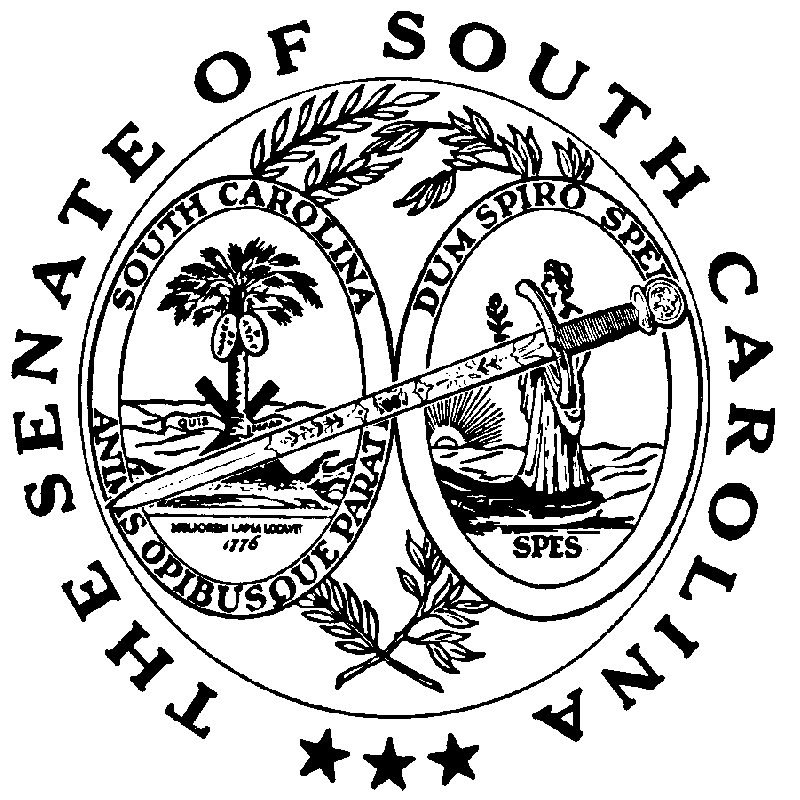 